       ПОСТАНОВЛЕНИЕ                                                          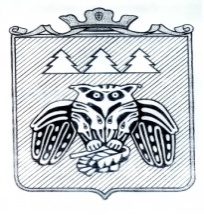 администрации  муниципального образования муниципального района «Сыктывдинский»«Сыктывдiн» муниципальнöй районынмуниципальнöй юкöнса администрациялöнШ У Ö Мот 10 сентября 2020 года                                                                                               № 9/1175Руководствуясь статьей 179 Бюджетного кодекса Российской Федерации, распоряжением Правительства Республики Коми от 27 мая 2013 № 194-р  «Внедрение унифицированной процедуры стратегического  управления развитием муниципальных образований в Республике Коми», приказом Министерства экономики Республики Коми от 27 декабря 2017 года №  382 «Об утверждении рекомендаций по разработке, реализации и методике оценки эффективности муниципальных программ муниципальных образований в Республике Коми», постановлением администрации МО МР «Сыктывдинский» от 30 марта 2018 года №3/263 «Об утверждении Порядка разработки, реализации и оценки эффективности  муниципальных программ  и методических указаний по разработке и реализации муниципальных программ в МО МР «Сыктывдинский», администрация муниципального образования муниципального района «Сыктывдинский» ПОСТАНОВЛЯЕТ:Приложение к постановлению администрации МО МР «Сыктывдинский» от 10 октября 2019 года № 10/1254 «Об утверждении муниципальной программы МО МР «Сыктывдинский» «Развитие энергетики, жилищно-коммунального и дорожного хозяйства на территории МО МР «Сыктывдинский» изложить в редакции согласно приложению.Контроль за исполнением настоящего постановления оставляю за собой.Настоящее постановление вступает в силу со дня его официального опубликования.Заместитель руководителяадминистрации муниципального района                                                                В.Ю. Носов Приложение к постановлению администрации МО МР «Сыктывдинский» от 10 сентября 2020 года № 9/1175«Приложение к постановлению администрации МО МР «Сыктывдинский»от 10 октября 2019 года № 10/1254Муниципальная программа муниципального образования муниципального района «Сыктывдинский» «Развитие энергетики, жилищно-коммунального и дорожного хозяйства на территории МО МР «Сыктывдинский»Ответственный исполнитель: Сушко И.О., начальник управления жилищно-коммунального хозяйства; Карин П.В., начальник управления капитального строительства, Малахова М.В., начальник отдела экономического развитияИсполнитель: Сушко Ирина Олеговна, начальник управления жилищно-коммунального	хозяйства,	Email: i.o.sushko@syktyvdin.rkomi.ru;Ещенко Игорь Сергеевич, консультант управления жилищно-коммунального хозяйства, E-mail – i.s.eshenko@syktyvdin.rkomi.ru; Турло Дмитрий Александрович, главный специалист управления жилищно-коммунального хозяйства, E-mail – d.a.turlo@syktyvdin.rkomi.ru; ПАСПОРТмуниципальной программы муниципального образования муниципального района «Сыктывдинский» «Развитие энергетики, жилищно-коммунального и дорожного хозяйства на территории МО МР «Сыктывдинский»Приоритеты и цели реализуемой муниципальной политики в сфере жилищно-коммунального, дорожного  хозяйства и  энергетики  муниципального образования муниципального района «Сыктывдинский». Прогноз развития соответствующей сферы муниципального районаПриоритеты реализуемой муниципальной политики, определяются Стратегией социально-экономического развития Республики Коми на период до 2035 года.Главной целью программы в сфере жилищно-коммунального хозяйства муниципального образования муниципального района «Сыктывдинский» является удовлетворение   потребностей   населения   муниципального района «Сыктывдинский» в качественных жилищно-коммунальных услугах, обеспечение комплексной безопасности населения и объектов на территории муниципального района, обеспечение безопасности дорожного движения, экологической безопасности.Достижение цели программы требует решения следующих задач:1) Повышение эффективности, устойчивости и надежности функционирования коммунальных систем жизнеобеспечения,   снижение уровня износа объектов коммунальной инфраструктуры;2) Повышение рационального использования энергетических ресурсов и энергетической эффективности в муниципальном районе «Сыктывдинский»;3) Создание   условий   для   устойчивого   развития   сельских территорий в МО МР «Сыктывдинский»;4) Приведение ситуации в области обращения с отходами производства и потребления в соответствие с требованиями природоохранного и санитарно-эпидемиологического законодательства, рациональное;5) Создание условий для безопасности дорожного движения. Реализация запланированного программой комплекса мероприятий позволит к 2022 году достичь следующих конечных результатов:Реализация программы позволит достичь следующих конечных результатов в 2022 году к 2019 году (факт):1. Уменьшить удельную величину потребления муниципальными бюджетными учреждениями:1.1. Электрической энергии на 7,6 кВт/ч на 1 чел.;1.2. Тепловой энергии на 0,001 Гкалл на 1 кв. м площади;1.3. Холодной воды на 0,12 куб. м. на 1 чел.;Уменьшить количество аварий на объектах коммунальной инфраструктуры до 0 ед.;Количество организаций, получивших субвенцию на возмещение убытков, возникших в результате государственного регулирования цен на топливо твердое, реализуемое гражданам и используемое для нужд отопления, от общего количества организаций, предъявивших заявки на финансирование (5 ед. ежегодно).Увеличить долю оплаты за коммунальные услуги (до 100%).Увеличить количество газифицированных жилых домов (квартир) сетевым газом в сельской местности за период реализации программы  10 ед. ежегодно;Увеличить долю обслуживаемых газопроводов до 100 %;Обеспечить земельные участки инфраструктурой в рамках комплексного обустройства площадок под жилую застройку в сельской местности на 15% ежегодно;Увеличить количество земельных участков, ликвидированных от борщевика Сосновского 1 ежегодно;Увеличить количество семей, получивших социальную поддержку на приобретение жилья, нуждающимся в улучшении жилищных условий, в первую очередь молодым семьям на 1 ед. ежегодно;Увеличить долю обслуживаемых кладбищ (до 100 %)Наличие утвержденного Лесохозяйственного регламента (да);Увеличить количество проведенных обработок на открытых пространствах населенных пунктов (места общего пользования) в целях недопущения распространения новой короновирусной инфекции (COVID-19) (24 ед.).Ликвидировать и рекультивировать 2 ед. несанкционированных объектов размещения отходов (несанкционированных свалок);Реализовать народные проекты в сфере благоустройства, прошедшие отбор в рамках проекта «Народный бюджет», 2 ед. ежегодно;Создать 2 ед. системы по раздельному накоплению отходов ежегодно;Обустроить 2 места (площадки) накопления твердых коммунальных отходов ежегодно;Снизить количества дорожно-транспортных происшествий с пострадавшими до 43 ед.;Снизить количества детей, погибших в результате дорожно-транспортных происшествий до 0 чел.;Увеличить долю протяженности автомобильных дорог общего пользования, отвечающих нормативным требованиям, в общей протяженности автомобильных дорог общего пользования до 22,5%.Увеличить количество проведенных обработок на открытых пространствах населенных пунктов в целях недопущения распространения новой короновирусной инфекции (COVID-19) (уборка, мойка остановок общественного транспорта, автопавильонов, наземных пешеходных переходов и элементов их обустройства с применением дезинфицирующих средств) (24 ед.).Для каждой подпрограммы определены цели и задачи, решение которых обеспечивает достижение цели программы - обеспечение комплексной безопасности населения и объектов на территории муниципального района, обеспечение безопасности дорожного движения и приведение в нормативное состояние автомобильных дорог общего пользования местного значения, экологической безопасности.Деление программы на подпрограммы было осуществлено исходя из решаемых в рамках Программы задач с учетом применения механизмов обеспечения результативности и обеспечения эффективности процесса достижения цели программы.Оценка эффективности и результативности программы проводится ответственным исполнителем муниципальной программы в соответствии  Порядком разработки, реализации и оценки эффективности муниципальных программ муниципального образования муниципального района «Сыктывдинский», утвержденным постановлением администрации МО МР «Сыктывдинский»ПАСПОРТподпрограммы 1 «Комплексное развитие коммунальной инфраструктуры в МО МР «Сыктывдинский» ПАСПОРТподпрограммы 2  «Энергосбережение и повышение энергоэффективности в МО МР «Сыктывдинский»ПАСПОРТподпрограммы 3 «Устойчивое развитие сельских территорий муниципального образования муниципального района «Сыктывдинский»ПАСПОРТподпрограммы 4  «Обращение с твердыми коммунальными отходами»ПАСПОРТподпрограммы 5 «Развитие дорожной инфраструктуры»Приложение 1 к программе МО МР «Сыктывдинский» «Развитие энергетики, жилищно-коммунального и дорожного хозяйства на территории МО МР «Сыктывдинский» Таблица № 1Перечень и сведения о целевых индикаторах и показателях муниципальной программы и подпрограмм Таблица № 2 Перечень и характеристики основных мероприятий муниципальной программы и ведомственных целевых программТаблица № 3Информация по финансовому обеспечению муниципальной программы за счет средств бюджета муниципального образования(с учетом средств межбюджетных трансфертов) Таблица 4Ресурсное обеспечение и прогнозная (справочная) оценка расходов местного бюджета на реализацию целей муниципальной программы (с учетом средств межбюджетных трансфертов)Приложение 2 к Программе «Развитие энергетики, жилищно-коммунального и дорожного хозяйства на территории муниципального образования муниципального района «Сыктывдинский»Порядок предоставления и финансирования субсидий на покрытие убытков, возникающих в результате государственного регулирования цен на топливо твердое, реализуемое гражданам для нужд отопления муниципального образования муниципального района «Сыктывдинский» на очередной финансовый год и плановый периодНастоящий Порядок определяет условия и порядок предоставления субсидий на покрытие убытков, возникающих в результате государственного регулирования цен на топливо твердое, реализуемое гражданам для нужд отопления (далее - субсидии) на территории муниципального образования муниципального района «Сыктывдинский» на очередной финансовый год и плановый период. Отпуск топлива твердого населению, проживающему в домах с печным отоплением на территории муниципального района «Сыктывдинский», поставщиками твердого топлива осуществляется при предъявлении следующих документов:- справки с места жительства, содержащей сведения о размере общей площади жилого помещения, составе семьи гражданина и расчета годовой потребности семьи в твердом топливе;-  паспорта (предъявляется лично) с отметкой о прописке по месту жительства;- документов, подтверждающих отсутствие в жилом помещении центрального отопления. Субсидии предоставляются юридическим лицам и индивидуальным предпринимателям (далее – поставщики твердого топлива), реализующим топливо твердое гражданам, проживающим в жилищном фонде с печным отоплением на территории муниципального образования муниципального района «Сыктывдинский». Финансовое обеспечение расходов, связанных с предоставлением субсидий поставщикам топлива твердого, осуществляется за счет и в пределах средств, предусмотренных на очередной финансовый год и плановый период на эти цели в республиканском бюджете Республики Коми бюджету муниципального образования  муниципального района   «Сыктывдинский». Субсидии предоставляются из расчета возмещения фактических убытков поставщиков топлива твердого, определяемых как произведение объема фактически отпущенного  гражданам   топлива твердого на разницу между экономически обоснованным расчетом цены на реализуемое населению топливо твердое, установленным Министерством энергетики, жилищно-коммунального хозяйства и тарифов Республики Коми для конкретного поставщика топлива твердого, и предельными розничными ценами на топливо твердое, установленными Правительством Республики Коми. Предоставление субсидий поставщикам топлива твердого осуществляется на основании Договоров на обеспечение граждан топливом твердым, заключенных в установленном порядке администрацией муниципального образования муниципального района «Сыктывдинский» (далее - администрации района) с поставщиками топлива твердого, в пределах нормативов потребления топлива твердого, утвержденных в соответствии с действующим законодательством. Для получения субсидии поставщики топлива твердого ежемесячно, не позднее 5-го числа месяца, следующего за отчетным, представляют в отдел общего обеспечения администрации района» (далее – отдел общего обеспечения) с сопроводительным письмом:а) отчет об убытках, возникающих в результате государственного регулирования тарифов на топливо твердое, реализуемое гражданам муниципального района «Сыктывдинский» (далее – Отчет), по форме согласно приложению № 1 к настоящему Порядку;б) копии актов приема-передачи топлива твердого с приложением копий документов, подтверждающими перечисление гражданами финансовых средств поставщикам твердого топлива, по форме согласно приложению № 2 к настоящему Порядку, заверенные руководителем поставщика топлива твердого;в) списки-реестры граждан, получивших  топливо твердое, с указанием места жительства гражданина и годовой потребности гражданина в топливе твердом для нужд отопления, определенной в соответствии с установленными уполномоченным органом норм потребления  топлива твердого в расчете на 1 кв. метр общей площади жилых помещений и размеров региональных стандартов нормативной площади жилого помещения, установленных в статье 1 Закона Республики Коми «О региональном стандарте нормативной площади жилого помещения и коммунальных услуг», но не более фактического размера занимаемой общей площади жилых помещений по форме согласно приложению № 3 к настоящему Порядку;г) копии справки гражданина с места его жительства - потребителя твердого топлива, указанной в первом абзаце пункта 1.2. настоящего договора;д) акты сверок взаимных расчетов между администрацией и поставщиком твердого топлива;е) акты (счета) на выполненные услуги, подписанные руководителем предприятия- поставщика твердого топлива.Администрация района вправе затребовать у поставщика топлива твердого дополнительную информацию для подтверждения сведений, содержащихся в Отчете.Отдел общего обеспечения регистрирует представленные поставщиком твердого топлива документы в день их поступления и передает в отдел экономического развития администрации района в течение 1 рабочего дня (далее - отдел экономического развития). Отдел экономического развития в течение трех дней с даты получения документов от отдела общего обеспечения проверяет их на правильность расчета убытков, возникающих в результате государственного регулирования цен на топливо твердое, реализуемое гражданам (далее – размер заявленных убытков).    В случае, если поставщиком топлива твердого представлены не все документы, предусмотренные пунктом 1.7 настоящего Порядка, а также в случае выявления ошибок в расчетах, отдел экономического развития возвращает документы поставщику топлива твердого.    Поставщик топлива твердого в течение 2-х рабочих дней устраняет допущенные нарушения и представляет все предусмотренные пунктом 1.7 настоящего Порядка документы в отдел экономического развития.    При предоставлении поставщиком топлива твердого всех предусмотренных пунктом 1.7 настоящего Порядка документов отдел экономического развития составляет сводный отчет об убытках, возникающих в результате государственного регулирования цен на топливо твердое, реализуемое гражданам для нужд отопления, по форме согласно приложению № 4 к настоящему Порядку (далее – Сводный отчет).    Сводный отчет подписывается начальником отдела экономического развития и заместителем руководителя администрации района, ответственным за данное направление деятельности администрации муниципального района «Сыктывдинский». Отдел экономического развития ежемесячно, не позднее 15-го числа месяца, следующего за отчетным, представляет в Министерство энергетики, жилищно-коммунального хозяйства и тарифов Республики Коми согласованные с управлением финансов, исполняющим местный бюджет:-  заявку и расчет фактической потребности в средствах на покрытие убытков, возникающих в результате государственного регулирования цен на топливо твердое, реализуемое гражданам в отчетном финансовом году, -  отчет об использовании средств на покрытие убытков, возникающих в результате государственного регулирования цен на топливо твердое, реализуемое гражданам в отчетном финансовом году, по формам, утвержденным нормативно-правовыми актами Республики Коми.  Контроль за правильностью и обоснованностью размера заявленных поставщиком топлива твердого убытков осуществляет отдел экономического развития в соответствии с пунктом 1.8 настоящего Порядка. Отдел экономического развития и управление финансов вправе проводить проверки (ревизии) поставщиков топлива твердого, получивших субсидии, на предмет правильности и обоснованности размера заявленных ими убытков.1.12. Для проведения проверки (ревизии) поставщик топлива твердого обязан представить проверяющим все первичные документы, связанные с реализацией топлива твердого. Администрация муниципального района вправе приостановить перечисление субсидий поставщику топлива твердого до окончания сроков проведения проверок (ревизий), проводимых в соответствии с пунктом 1.10 настоящего Порядка.О принятом решении отдел экономического развития извещает поставщика топлива твердого. Решение о приостановлении перечисления субсидии поставщику топлива твердого принимается в следующих случаях:а) документы, представленные поставщиком топлива твердого, не соответствуют требованиям, установленным настоящим Порядком;б) сведения, содержащиеся в представленных поставщиком топлива твердого документах, являются недостоверными или искаженными.1.13. В случае установления по результатам проверок (ревизий), проведенных в соответствии с пунктом 1.10 настоящего Порядка, фактов неправильного определения поставщиком топлива твердого размера заявленных убытков, в том числе и в случае представления документов, содержащих недостоверную информацию, излишне перечисленные субсидии:а) подлежат зачету отделом экономического развития в счет предстоящих платежей, а оставшаяся не возмещенной после проведения зачета сумма излишне перечисленной субсидии подлежит возврату поставщиком твердого топлива в бюджет муниципального района «Сыктывдинский»;б) подлежит возврату в бюджет муниципального района «Сыктывдинский» при установлении указанных фактов по окончании финансового года.Излишне перечисленные субсидии возвращаются поставщиком топлива твердого в бюджет муниципального района «Сыктывдинский» в срок, указанный отделом экономического развития или управлением финансов в предложениях по устранению выявленных нарушений.В случае неоднократного допущения повторяющихся ошибок в отчетах поставщиков твердого топлива (два месяца и более) администрация района вправе расторгнуть с ним договор в одностороннем порядке. Поставщик твердого топлива также вправе расторгнуть в одностороннем порядке, заключенный с администрацией района договор. Сторона, решившая расторгнуть настоящий Договор, должна направить письменное уведомление о намерении расторгнуть настоящий Договор другой стороне не позднее, чем за десять дней до предполагаемого дня расторжения настоящего договора.Приложение № 1к Порядку предоставления и финансирования субсидий на покрытие убытков, возникающих в результате государственного регулирования цен на топливо твердое, реализуемое гражданам для нужд отопления муниципального образования  муниципального района «Сыктывдинский»на очередной финансовый год и плановый периодОТЧЕТоб убытках, возникающих в результате государственногорегулирования цен на топливо твердое, реализуемоегражданам муниципального образования муниципального района «Сыктывдинский»за ________________  годСправочно:- отпущено  топлива твердого  за последний месяц - скл. куб. м;- экономически обоснованная цена топлива твердого, установленная Службой Республики Коми по тарифам (с НДС) - руб/скл. куб. м;- розничная цена твердого топлива, установленная Правительством Республики Коми (с НДС), руб/куб. м (с НДС), - руб/скл. куб. м.Руководитель организации                         ________ (___________)           (подпись, Ф.И.О.)М.П.   «Проверено»Заведующий отделом экономического развития администрации муниципального образования муниципального района «Сыктывдинский»    (__________) (подпись, Ф.И.О.)Приложение № 2 к Порядку предоставления и финансирования субсидий на покрытие убытков, возникающих в результате государственного регулирования цен на топливо твердое, реализуемое гражданам для нужд отопления муниципального образования  муниципального района «Сыктывдинский»на очередной финансовый год и плановый периодАКТ ПРИЕМА-ПЕРЕДАЧИтоплива твердогос. Выльгорт                                                                               от ____ ____________ г.___________________________________________________________________________                  (наименование хозяйствующего субъекта)поставила ________________________________________________________________,                                 (Ф.И.О.)проживающему по адресу ___________________________________________________,_________________ скл. м3 дров (тонн угля и иной категории твердого топлива).    Претензий   к   качеству твердого топлива: не имею, имею (нужное подчеркнуть)___________________________________________________________________________                             (суть претензии)___________________________________________________________________________Приложение: копий документов, подтверждающих перечисление гражданами финансовых средств поставщикам твердого топлива____________________________________________________________________________________________________________________________________________________(наименование финансового документа (платежное поручение, чек, товарный чек) заверенный руководителем предприятия)  Хозяйствующий субъект:                                                        Покупатель:        ________________                                                                   _________________    М.П.                                                                                          (подпись)Приложение № 3  к Порядку предоставления и финансирования субсидий на покрытие убытков, возникающих в результате государственного регулирования цен на топливо твердое, реализуемое гражданам для нужд отопления муниципального образования  муниципального района   «Сыктывдинский»на очередной финансовый год и плановый периодСписок-реестрграждан, получивших топливо твердое от __________________________________________(наименование организации)за ______________  год(месяц)Руководитель организации                                             ___________________М.П.Приложение № 4 к Порядку предоставления и финансирования субсидий на покрытие убытков, возникающих в результате государственного регулирования цен на топливо твердое, реализуемое гражданам для нужд отопления муниципального образования  муниципального района   «Сыктывдинский»на очередной финансовый год и плановый периодСВОДНЫЙ ОТЧЕТоб убытках, возникающих в результате государственногорегулирования цен на топливо твердое, реализуемоегражданам муниципального образования муниципального района «Сыктывдинский»за ________________  годСправочно:- отпущено  топлива твердого  за последний месяц – плотн. куб. м;- экономически обоснованная цена топлива твердого, установленная Службой Республики Коми по тарифам (с НДС) - руб/плотн. куб. м;- розничная цена твердого топлива, установленная Правительством Республики Коми (с НДС), руб/куб. м (с НДС), - руб/плотн. куб. м.Начальник отдела экономического развитияадминистрации муниципального образования муниципального района  «Сыктывдинский»                                                           ______ (___________) (подпись, Ф.И.О.)Заместитель руководителя администрации муниципального образования муниципального района «Сыктывдинский____ (___________) (подпись, Ф.И.О.)Согласовано:Управление финансов муниципального образования муниципального района «Сыктывдинский»                                                              ______ (___________(подпись) Ф.И.О.)».О внесении изменений в постановление администрации МО МР «Сыктывдинский» от 10 октября 2019 года   № 10/1254 «Об утверждении муниципальной программы МО МР «Сыктывдинский» «Развитие энергетики, жилищно-коммунального и дорожного хозяйства на территории МО МР «Сыктывдинский»Ответственный исполнитель муниципальной программыУправление жилищно-коммунального хозяйства администрации муниципального района «Сыктывдинский» (далее – УЖКХ)Соисполнители муниципальной программыУправление капитального строительства, управление культуры, управление образования, отдел экономического развития, отдел по жилищным вопросамУчастники муниципальной программы__Подпрограммы муниципальной программы1.«Комплексное развитие коммунальной инфраструктуры в МО МР «Сыктывдинский»;2.«Энергосбережение и повышение энергоэффективности в МО МР «Сыктывдинский»;3.«Устойчивое   развитие   сельских   территорий   МО   МР «Сыктывдинский»;4.«Обращение с твердыми коммунальными отходами в МО МР «Сыктывдинский»;5.«Развитие дорожной инфраструктуры в МО МР «Сыктывдинский».Программно-целевые инструментымуниципальной программыотсутствуютЦели муниципальной программы- Удовлетворение   потребностей   населения   муниципального района «Сыктывдинский» в качественных жилищно-коммунальных услугах.Задачи муниципальной программы- Повышение эффективности, устойчивости и надежности функционирования коммунальных систем жизнеобеспечения,   снижение уровня износа объектов коммунальной инфраструктуры;- Повышение рационального использования энергетических ресурсов и энергетической эффективности в муниципальном районе «Сыктывдинский»;- Создание   условий   для   устойчивого   развития   сельских территорий в МО МР «Сыктывдинский»;- Приведение ситуации в области обращения с отходами производства и потребления в соответствие с требованиями природоохранного и санитарно-эпидемиологического законодательства, рациональное природопользование;- Приведение автомобильных дорог общего пользования местного значения в нормативное состояние и снижение уровня аварийности на автодорогах населенных пунктов МР «Сыктывдинский».Сроки реализации программы2020-2022 гг.Целевые индикаторы и показатели муниципальной программы1. удельная величина потребления энергетических ресурсов муниципальными бюджетными учреждениями:1.1. электрическая энергия (кВт/ч на 1 чел);1.2. тепловая энергия (Гкалл на 1 кв. м площади);1.3. холодная вода (куб. м. на 1 чел);2. Количество аварий на объектах коммунальной инфраструктуры (ед);3.Количество организаций, получивших субвенцию на возмещение убытков, возникших в результате государственного регулирования цен на топливо твердое, реализуемое гражданам и используемое для нужд отопления, от общего количества организаций, предъявивших заявки на финансирование (ед.).5.Доля оплаты за коммунальные услуги (процентов).6.Количество газифицированных жилых домов (квартир) сетевым газом в сельской местности за период реализации программы (ед).7.Доля обслуживаемых газопроводов  (процентов);8.Обеспечение земельных участков инфраструктурой в рамках комплексного обустройства площадок под жилую застройку в сельской местности (процентов);9.Количество земельных участков, ликвидированных от борщевика Сосновского (ед).10.Увеличить количество семей, получивших социальную поддержку на приобретение жилья, нуждающимся в улучшении жилищных условий, в первую очередь молодым семьям (ед.);11.Доля обслуживаемых кладбищ (%);11.Наличие утвержденного Лесохозяйственного регламента (да/нет);12.Количество проведенных обработок на открытых пространствах населенных пунктов (места общего пользования) в целях недопущения распространения новой короновирусной инфекции (COVID-19) (ед.);13.Количество ликвидированных  и  рекультивированных объектов размещения отходов (несанкционированных свалок), (ед.);14.Реализация народных проектов в сфере благоустройства, прошедших отбор в рамках проекта «Народный бюджет», (ед);15.Количество созданных систем по раздельному  накоплению отходов, (ед.);16. Количество обустроенных мест (площадок) накопления твердых коммунальных отходов (ед.);17. Количество  дорожно-транспортных  происшествий  с пострадавшими (ед.);     18. Количество детей, погибших в результате дорожно-транспортных происшествий (чел.);19. Доля протяженности автомобильных дорог общего пользования, отвечающих нормативным требованиям, в общей протяженности автомобильных дорог общего пользования (процент).20. Количество проведенных обработок на открытых пространствах населенных пунктов в целях недопущения распространения новой короновирусной инфекции (COVID-19) (уборка, мойка остановок общественного транспорта, автопавильонов, наземных пешеходных переходов и элементов их обустройства с применением дезинфицирующих средств) (ед.);Объемы финансирования муниципальной программыОбщий объем финансирования подпрограммы  на  2020-2022 годы предусматривается в размере  508197,4  тыс. рублей, в том числе:За счет средств федерального бюджета – 78 752,2 тыс. руб.;За счет средств бюджета Республики Коми – 297048,7 тыс. руб.;За счет средств местного бюджета 132396,5  тыс. руб.;Прогнозный объем финансирования Программы по годам составляет:Всего:2020 год – 259787,1   тыс. рублей;2021 год – 116 108,8 тыс. рублей;2022 год – 132 301,5 тыс. рублей.за счет средств федерального бюджета:2020	год – 20 177,0 тыс. рублей;2021 год – 26 021,1 тыс. рублей;2022  год – 32 554,1 тыс. рублей.за счёт средств бюджета Республики Коми:2020	год – 181415,3 тыс. рублей;2021 год – 57 816,7 тыс. рублей;2022 год – 57 816,7  тыс. рублей.за счёт средств местного бюджета:2020	год – 58194,8 тыс. рублей;2021 год – 32 271,0  тыс. рублей;2022 год – 41 930,7 тыс. рублей.Объём бюджетных ассигнований уточняется ежегодно при формировании бюджета муниципального района «Сыктывдинский» на очередной финансовый год и плановый период и при внесении изменений в бюджет муниципального района «Сыктывдинский».Ожидаемые результаты реализации муниципальной программыРеализация программы позволит достичь следующих конечных результатов в 2022 году к 2019 году (факт):1.Уменьшить удельную величину потребления муниципальными бюджетными учреждениями:1.1. Электрической энергии на 7,6 кВт/ч на 1 чел.;1.2. Тепловой энергии на 0,001 Гкалл на 1 кв. м площади;1.3. Холодной воды на 0,12 куб. м. на 1 чел.;Уменьшить количество аварий на объектах коммунальной инфраструктуры до 0 ед.;Количество организаций, получивших субвенцию на возмещение убытков, возникших в результате государственного регулирования цен на топливо твердое, реализуемое гражданам и используемое для нужд отопления, от общего количества организаций, предъявивших заявки на финансирование (5 ед. ежегодно).Увеличить долю оплаты за коммунальные услуги (до 100%).Увеличить количество газифицированных жилых домов (квартир) сетевым газом в сельской местности за период реализации программы  10 ед. ежегодно;Увеличить долю обслуживаемых газопроводов до 100 %;Обеспечить земельные участки инфраструктурой в рамках комплексного обустройства площадок под жилую застройку в сельской местности на 15% ежегодно;Увеличить количество земельных участков, ликвидированных от борщевика Сосновского 1 ежегодно;Увеличить количество семей, получивших социальную поддержку на приобретение жилья, нуждающимся в улучшении жилищных условий, в первую очередь молодым семьям на 1 ед. ежегодно;Увеличить долю обслуживаемых кладбищ (до 100 %)Наличие утвержденного Лесохозяйственного регламента (да);Увеличить количество проведенных обработок на открытых пространствах населенных пунктов (места общего пользования) в целях недопущения распространения новой короновирусной инфекции (COVID-19) (24 ед.).Ликвидировать и рекультивировать 2 ед. несанкционированных объектов размещения отходов (несанкционированных свалок);Реализовать народные проекты в сфере благоустройства, прошедшие отбор в рамках проекта «Народный бюджет», 2 ед. ежегодно;Создать 2 ед. системы по раздельному накоплению отходов ежегодно;Обустроить 2 места (площадки) накопления твердых коммунальных отходов ежегодно;Снизить количества дорожно-транспортных происшествий с пострадавшими до 43 ед.;Снизить количества детей, погибших в результате дорожно-транспортных происшествий до 0 чел.;Увеличить долю протяженности автомобильных дорог общего пользования, отвечающих нормативным требованиям, в общей протяженности автомобильных дорог общего пользования до 22,5%.Увеличить количество проведенных обработок на открытых пространствах населенных пунктов в целях недопущения распространения новой короновирусной инфекции (COVID-19) (уборка, мойка остановок общественного транспорта, автопавильонов, наземных пешеходных переходов и элементов их обустройства с применением дезинфицирующих средств) (24 ед.).ОтветственныйисполнительподпрограммыУправление жилищно-коммунального хозяйства администрации муниципального района «Сыктывдинский»Цель подпрограммыПовышение эффективности, устойчивости и надежности функционирования  коммунальных систем жизнеобеспечения,   снижение уровня износа объектов коммунальной инфраструктурыЗадачи подпрограммы1. Развитие инфраструктуры энергетического комплекса; 2. Развитие инфраструктуры водоснабжения, водоотведения и очистки сточных вод; 3. Содействие в обеспечении граждан твердым топливом поставщиками, работающим по договорамЦелевыеиндикаторы       и показатели подпрограммы1) Количество аварий на объектах коммунальной инфраструктуры (ед).;2) Количество организаций, получивших субвенцию на возмещение убытков, возникших в результате государственного регулирования цен на топливо твердое, реализуемое гражданам и используемое для нужд отопления, от общего количества организаций, предъявивших заявки на финансирование (ед.).Этапы и сроки реализацииподпрограммы2020-2022 годыОбъемыбюджетных ассигнований подпрограммы засчет средствместного бюджета (срасшифровкойплановых объемовбюджетныхассигнований погодам ее реализации), а такжепрогнозный объем     средств, привлекаемых издругих источниковОбщий объем финансирования подпрограммы  на  2020-2022 годы предусматривается в размере 64516,6 тыс. рублей, в том числе:За счет средств федерального бюджета– 0 тыс. руб.;За счет средств бюджета Республики Коми – 38457,0 тыс. руб.;За счет средств местного бюджета 26058,6 тыс. руб.;Прогнозный объем финансирования Программы по годам составляет:Всего:2020 год – 27468,8 тыс. рублей;2021 год – 14414,9 тыс. рублей;2022 год – 22 631,9 тыс. рублей.за счет средств федерального бюджета:2020	год – 0,00 тыс. рублей;2021 год – 0,00 тыс. рублей;2022  год – 0,00 тыс. рублей.за счёт средств бюджета Республики Коми:2020 год – 12617,2 тыс. рублей;2021 год – 12 919,9 тыс. рублей;2022 год – 12919,9 тыс. рублей.за счёт средств местного бюджета:2020 год – 14851,6 тыс. рублей;2021 год – 1 495,00 тыс. рублей;2022 год – 9 712,00 тыс. рублей.Объём бюджетных ассигнований уточняется ежегодно при формировании бюджета муниципального района «Сыктывдинский» на очередной финансовый год и плановый период и при внесении изменений в бюджет муниципального района «Сыктывдинский».ОжидаемыеконечныерезультатыреализацииподпрограммыРеализация подпрограммы позволит достичь следующих конечных результатов в 2022 году к 2019 году (факт):1) Снизить количество аварий на объектах коммунальной инфраструктуры до 0 ед.2)Увеличить количество организаций, получивших субвенцию на возмещение убытков, возникших в результате государственного регулирования цен на топливо твердое, реализуемое гражданам и используемое для нужд отопления, от общего количества организаций, предъявивших заявки на финансирование на 5 ед. ежегодно.ОтветственныйисполнительподпрограммыУправление жилищно-коммунального хозяйства       администрации муниципального района «Сыктывдинский»Соисполнители муниципальной подпрограммыУправление образования администрации муниципального района «Сыктывдинский», Управление культуры администрации муниципального района «Сыктывдинский»Цель подпрограммыповышение рационального использования энергетических ресурсов и энергетической эффективности в муниципальном       районе «Сыктывдинский».Задачи подпрограммы1. Энергосбережение и повышение энергетической эффективности в бюджетных учреждениях и иных организациях с участием администрации муниципального  района, администраций сельских поселений, бюджетных учреждений;2. Энергосбережения и повышение энергетической эффективности в системе наружного освещения;3. Популяризации энергосбережения в муниципальном районе «Сыктывдинский».4. Инвентаризация объектов недвижимого имущества, используемых для передачи энергетических ресурсов (включая газоснабжение, тепло- и электроснабжение) в муниципальном районе «Сыктывдинский».Целевые индикаторы ипоказателиподпрограммы1.Удельная величина потребления энергетических ресурсов муниципальными бюджетными учреждениями электрической энергии (кВт/ч на 1 чел);1.1. Электрической энергии на 7,6 кВт/ч на 1 чел.;1.2. Тепловой энергии на 0,001 Гкалл на 1 кв. м площади;1.3. Холодной воды на 0,12 куб. м. на 1 чел.;2.Доля оплаты за коммунальные услуги.Этапы и сроки реализацииподпрограммы2020 - 2022 годы ОбъемыфинансированияподпрограммыОбщий объем финансирования подпрограммы  на  2020-2022 годы предусматривается в размере  7 333,4 тыс. рублей, в том числе:За счет средств федерального бюджета– 0 тыс. руб.;За счет средств бюджета Республики Коми –  4 935,0 тыс. руб.;За счет средств местного бюджета – 2398,4 тыс. руб.;Прогнозный объем финансирования Программы по годам составляет:Всего:2020   год -  2493,4 тыс. рублей;2021 год – 2 420,0 тыс. рублей;2022 год – 2 420,0 тыс. рублей.за счет средств федерального бюджета:2020 год – 0,0 тыс. рублей;2021 год – 0,0 тыс. рублей;2022 год – 0,0 тыс. руб.за счёт средств бюджета Республики Коми:2020     год – 1645,0 тыс. рублей;2021 год –1645,0 тыс. рублей;2022 год – 1645,0 тыс. рублей.за счёт средств местного бюджета:2020 год - 848,4 тыс. рублей2021 год – 775,0 тыс. рублей;2022 год – 775,0 тыс. рублей.Объём бюджетных ассигнований уточняется ежегодно при формировании бюджета муниципального района «Сыктывдинский» на очередной финансовый год и плановый период и при внесении изменений в бюджет муниципального района «Сыктывдинский».Ожидаемые результатыреализацииподпрограммыРеализация подпрограммы позволит достичь следующих конечных результатов в 2022 году к 2019 году (факт):1. Уменьшить удельную величину потребления муниципальными бюджетными учреждениями:1.1. Электрической энергии на 7,6 кВт/ч на 1 чел.;1.2. Тепловой энергии на 0,001 Гкалл на 1 кв. м площади;1.3. Холодной воды на 0,12 куб. м. на 1 чел.;2. Увеличить долю оплаты за коммунальные услуги (до 100%).Ответственный исполнитель подпрограммыУправление жилищно-коммунального хозяйства администрации муниципального районаСоисполнители подпрограммыОтдел по жилищным вопросам, управление капитального строительства, управление жилищно-коммунального хозяйства Цель подпрограммыСоздание условий для устойчивого развития сельских территорий в МО МР «Сыктывдинский»Задачи подпрограммы1.Повышение уровня  благоустройства населенных
пунктов инженерной инфраструктурой.2.Ликвидация борщевика Сосновского на территории Сыктывдинского района3.Удовлетворение потребности молодых семей в благоустроенном жилье.4.Приведение нормативных правовых актов администрации района в соответствие с действующим законодательством в сфере лесопользования.  5. Проведение дезинфекционных мероприятий на открытых пространствах населенных пунктов в целях недопущения распространения новой короновирусной инфекции (COVID-19) на территории Сыктывдинского районаЦелевые индикаторы и показатели подпрограммы1.Количество газифицированных жилых домов (квартир) сетевым газом в сельской местности за период реализации программы (ед);2.Доля обслуживаемых муниципальных газопроводов, %;3.Доля обслуживаемых кладбищ, %;4.Количество земельных участков, ликвидированных от борщевика Сосновского (ед);5.Обеспечить земельные участки инфраструктурой в рамках комплексного обустройства площадок под жилую застройку в сельской местности на %;6.Количество семей, получивших социальную поддержку на приобретение жилья, нуждающихся в улучшении жилищных условий, по категории  «молодая семья» (ед);7.Наличие утвержденного Лесохозяйственного регламента, (да/нет);8.Количество проведенных обработок на открытых пространствах населенных пунктов (места общего пользования) в целях недопущения распространения новой короновирусной инфекции (COVID-19) (ед.).Этапы и сроки реализации подпрограммы2020 - 2022 годыОбъемыфинансирования подпрограммыОбщий объем финансирования подпрограммы  на  2020-2022 годы предусматривается в размере 295443,0 тыс. рублей, в том числе:За счет средств федерального бюджета– 78 752,2 тыс. руб.;За счет средств бюджета Республики Коми – 190807,8 тыс. руб.;За счет средств местного бюджета – 25883,0 тыс. руб.;Прогнозный объем финансирования Программы по годам составляет:Всего:2020 год –  165984,8 тыс. рублей;2021 год  -  61 290,7 тыс. рублей;2022 год – 68 167,5 тыс. рублей.за счет средств федерального бюджета:2020 год – 20 177,0 тыс. рублей;2021 год  - 26 021,1 тыс. рублей;2022 год – 32 554,1 тыс. рублейза счёт средств бюджета Республики Коми:2020 год – 133807,8 тыс. рублей;2021 год  - 28 500,00 тыс. рублей;2022 год  - 28 500,00 тыс. рублей.за счёт средств местного бюджета:2020 год – 12000,0 тыс. рублей;2021 год  -  6 769,60 тыс. рублей;2022 год – 7 113,40 тыс. рублей.Объём бюджетных ассигнований уточняется ежегодно при формировании бюджета муниципального района «Сыктывдинский» на очередной финансовый год и плановый период и при внесении изменений в бюджет муниципального района «Сыктывдинский».Ожидаемые результатыреализации подпрограммыРеализация подпрограммы позволит достичь следующих конечных результатов в 2022 году к 2019 году (факт): Увеличить количество газифицированных жилых домов (квартир) сетевым газом в сельской местности за
период реализации программы на 30 ед.; Увеличить долю обслуживаемых газопроводов до 100 %; Обеспечить земельные участки инфраструктурой в рамках комплексного обустройства площадок под жилую застройку в сельской местности на 15%;Увеличить долю обслуживаемых кладбищ (100%) Увеличить количество земельных участков, ликвидированных от борщевика Сосновского (1 ед); Увеличить количество семей, получивших социальную поддержку на приобретение жилья, нуждающимся в улучшении жилищных условий, в первую очередь молодым семьям (1 ед); Наличие утвержденного Лесохозяйственного регламента (да);Увеличить количество проведенных обработок на открытых пространствах населенных пунктов (места общего пользования) в целях недопущения распространения новой короновирусной инфекции (COVID-19) (24 ед.).Ответственный исполнитель подпрограммыУправление жилищно-коммунальным хозяйством администрации муниципального образования муниципального района «Сыктывдинский»Соисполнитель подпрограммыотсутствуютЦель подпрограммыПриведение ситуации в области обращения с отходами производства и потребления в соответствие с требованиями природоохранного и санитарно-эпидемиологического законодательства, рациональное природопользование (обустройство мест накопления отходов)Задачи подпрограммы1.Содействие ликвидации и рекультивации объектов размещения отходов (несанкционированных свалок);2.Содействие в создании мест (площадок) накопления твердых коммунальных отходов.Целевые показатели (индикаторы) подпрограммыколичество ликвидированных и рекультивированных объектов размещения отходов (несанкционированных свалок (ед.);количество реализованных народных проектов в сфере благоустройства, прошедших отбор в рамках проекта «Народный бюджет»; (ед);количество созданных систем  по  раздельному  накоплению отходов (ед.);количество обустроенных мест (площадок) накопления твердых коммунальных отходов (ед.).Этапы и сроки реализации подпрограммы2020-2022 годыОбъемы и источники финансирования подпрограммыОбщий объем финансирования подпрограммы  на  2020-2022 годы предусматривается в размере 0,00 тыс. рублей, в том числе:За счет средств федерального бюджета– 0,00 тыс. руб.;За счет средств бюджета Республики Коми – 0,00 тыс. руб.;За счет средств местного бюджета – 0,00 тыс. руб.;Прогнозный объем финансирования Программы по годам составляет:Всего:Всего:2020	год – 0,00 тыс. рублей;2021 год  - 0,00 тыс. рублей;2022 год – 0,00 тыс. рублей.за счет средств федерального бюджета:2020	год – 0,00 тыс. рублей;2021 год  - 0,00 тыс. рублей;2022 год – 0,00 тыс. рублейза счёт средств бюджета Республики Коми:2020	год – 0,00  тыс. рублей;2021 год  – 0,00 тыс. рублей;2022 год  – 0,00  тыс. рублей.за счёт средств местного бюджета:2020	год – 0,00 тыс. рублей;2021 год  – 0,00 тыс. рублей;2022 год – 0, 00 тыс. рублей.Объём бюджетных ассигнований уточняется  ежегодно при формировании бюджета муниципального района «Сыктывдинский» на очередной финансовый год и плановый период и при внесении изменений в бюджет муниципального района «Сыктывдинский».Ожидаемые результаты реализации подпрограммыРеализация подпрограммы позволит достичь следующих конечных результатов в 2022 году к 2019 году (факт):Ликвидация и рекультивация 1 ед. несанкционированных объектов размещения отходов ежегодно;Реализация народных проектов в сфере благоустройства, прошедших отбор в рамках проекта «Народный бюджет» (2 ед. ежегодно);Создание 2 ед. системы по раздельному накоплению отходов ежегодно.Обустройство мест (площадок) накопления твердых коммунальных отходов (2 ед. ежегодно). Ответственный исполнитель подпрограммыУправление жилищно-коммунальным хозяйством администрации МОМР «Сыктывдинский»Соисполнители подпрограммыУправление образования администрации МОМР «Сыктывдинский»Цель подпрограммыПриведение автомобильных дорог общего пользования местного значения в нормативное состояние и снижение уровня аварийности на автодорогах населенных пунктов МР «Сыктывдинский»Задачи подпрограммыразвитие системы предупреждения опасного поведения участников дорожного движения, в т.ч. обеспечение безопасного участия детей в дорожном движении;обеспечение функционирования существующей сети автомобильных дорог общего пользованияПоддержание и улучшение санитарного состояния территорий сельских поселений Сыктывдинского района (уборка, мойка остановок общественного транспорта, автопавильонов, наземных пешеходных переходов и элементов их обустройства с применением дезинфицирующих средств)Целевые показатели (индикаторы) подпрограммы1) Количество  дорожно-транспортных  происшествий  с пострадавшими (ед);     2) Количество детей, погибших в результате дорожно-транспортных происшествий (чел);3) Доля протяженности автомобильных дорог общего пользования, отвечающих нормативным требованиям, в общей протяженности автомобильных дорог общего пользования (%).4) Количество проведенных обработок на открытых пространствах населенных пунктов в целях недопущения распространения новой короновирусной инфекции (COVID-19) (уборка, мойка остановок общественного транспорта, автопавильонов, наземных пешеходных переходов и элементов их обустройства с применением дезинфицирующих средств) (ед.).Этапы и сроки реализации подпрограммы2020-2022 годыОбъемы и источники финансирования подпрограммыОбщий объем финансирования подпрограммы  на  2020-2022 годы предусматривается в размере 140905,4 тыс. рублей, в том числе:За счет средств федерального бюджета – 0,00 тыс. руб.;За счет средств бюджета Республики Коми – 62 848,9 тыс. руб.;За счет средств местного бюджета – 78 056,5 тыс. руб.;Прогнозный объем финансирования Программы по годам составляет:Всего:2020 год – 63 840,1 тыс. рублей;2021 год – 37 983,2  тыс. рублей;2022 год – 39 082,1 тыс. рублей.за счет средств федерального бюджета:2020 год – 0,00 тыс. рублей;2021 год – 0,00 тыс. рублей;2022 год – 0,00 тыс. рублейза счёт средств бюджета Республики Коми:2020	год – 33 345,3 тыс. рублей;2021 год - 14 751,8 тыс. рублей;2022 год - 14 751,0 тыс. рублей;за счёт средств местного бюджета:2020 год – 30 494,8 тыс. рублей;2021 год – 23 231,4  тыс. рублей;2022 год – 24 330,3  тыс. рублей.Объём бюджетных ассигнований уточняется  ежегодно при формировании бюджета муниципального района «Сыктывдинский» на очередной финансовый год и плановый период и при внесении изменений в бюджет муниципального района «Сыктывдинский».Ожидаемые результаты реализации подпрограммыРеализация подпрограммы позволит достичь следующих конечных результатов в 2022 году к 2019 году (факт):- снижение количества дорожно-транспортных происшествий с пострадавшими до 43 ед.;- сокращение количества детей, погибших в результате дорожно-транспортных происшествий до показателя 0 чел.- увеличение доли протяженности автомобильных дорог общего пользования, отвечающих нормативным требованиям, в общей протяженности автомобильных дорог общего пользования до 22,5 %;- проведенние обработок на открытых пространствах населенных пунктов в целях недопущения распространения новой короновирусной инфекции (COVID-19) (уборка, мойка остановок общественного транспорта, автопавильонов, наземных пешеходных переходов и элементов их обустройства с применением дезинфицирующих средств) (24 ед.).№ п/п№ п/пНаименование целевого индикатора (показателя)Ед. изм.Значения индикатора (показателя)Значения индикатора (показателя)Значения индикатора (показателя)Значения индикатора (показателя)Значения индикатора (показателя)№ п/п№ п/пНаименование целевого индикатора (показателя)Ед. изм.2018факт2019факт2020план2021план2022план112345678Муниципальная программа «Развитие энергетики, жилищно-коммунального и дорожного  территории МО МР «Сыктывдинский»   Муниципальная программа «Развитие энергетики, жилищно-коммунального и дорожного  территории МО МР «Сыктывдинский»   Муниципальная программа «Развитие энергетики, жилищно-коммунального и дорожного  территории МО МР «Сыктывдинский»   Муниципальная программа «Развитие энергетики, жилищно-коммунального и дорожного  территории МО МР «Сыктывдинский»   Муниципальная программа «Развитие энергетики, жилищно-коммунального и дорожного  территории МО МР «Сыктывдинский»   Муниципальная программа «Развитие энергетики, жилищно-коммунального и дорожного  территории МО МР «Сыктывдинский»   Муниципальная программа «Развитие энергетики, жилищно-коммунального и дорожного  территории МО МР «Сыктывдинский»   Муниципальная программа «Развитие энергетики, жилищно-коммунального и дорожного  территории МО МР «Сыктывдинский»   Муниципальная программа «Развитие энергетики, жилищно-коммунального и дорожного  территории МО МР «Сыктывдинский»   1.1.Удельная величина потребления энергетических ресурсов муниципальными бюджетными учреждениями1.1.1.1.Электрическая энергиякВт/ч139,5126,2123,0122,4118,61.21.2Тепловая энергияГкалл/м20,160,1570,1540,1520,1471.3.1.3.Холодная водакуб.м/чел2,282,2732,2552,2042,1352.2.Количество аварий на объектах коммунальной инфраструктурыед.110003.3.Количество организаций, получивших субвенцию на возмещение убытков, возникших в результате государственного регулирования цен на топливо твердое, реализуемое гражданам и используемое для нужд отопления, от общего количества организаций, предъявивших заявки на финансированиеед.255554.4.Доля оплаты за коммунальные услуги процентов1001001001001005.5.Количество газифицированных жилых домов (квартир) сетевым газом в сельской местности за период реализации программыед.001010106.6.Доля обслуживаемых газопроводовпроцентов1001001001001007.7.Обеспечение земельных участков инфраструктурой в рамках комплексного обустройства площадок под жилую застройку в сельской местности процентов001515158.8.Количество земельных участков, ликвидированных от борщевика Сосновского ед.001119.9.Увеличить количество семей, получивших социальную поддержку на приобретение жилья, нуждающимся в улучшении жилищных условий, в первую очередь молодым семьям.Ед.0011110.10.Доля обслуживаемых кладбищпроцентов10010010010010011.11.Наличие утвержденного Лесохозяйственного регламентада/нетнетнетнетдада12.12.Количество проведенных обработок на открытых пространствах населенных пунктов (места общего пользования) в целях недопущения распространения новой короновирусной инфекции (COVID-19)ед.00240013.13.Количество ликвидированных и   рекультивированных объектов размещения отходов (несанкционированных свалок) ед.5101114.14.Реализация народных проектов в сфере благоустройства, прошедших отбор в рамках проекта «Народный бюджет»ед.5922215.15.Количество созданных систем по  раздельному накоплению отходовед.31402216.16.Количество обустроенных мест (площадок) накопления ТКОед.0002217.17.Количество  дорожно-транспортных  происшествий  с пострадавшими     ед.614947454318.18.Количество детей, погибших в результате дорожно-транспортных происшествийчел.0000019.19.Доля протяженности автомобильных дорог общего пользования, отвечающих нормативным требованиям, в общей протяженности автомобильных дорог общего пользованияпроцентов20,415,6621,52222,520.20.Количество проведенных обработок на открытых пространствах населенных пунктов в целях недопущения распространения новой короновирусной инфекции (COVID-19) (уборка, мойка остановок общественного транспорта, автопавильонов, наземных пешеходных переходов и элементов их обустройства с применением дезинфицирующих средств)ед.002400Подпрограмма 1  «Комплексное развитие коммунальной инфраструктуры в МО МР «Сыктывдинский»Подпрограмма 1  «Комплексное развитие коммунальной инфраструктуры в МО МР «Сыктывдинский»Подпрограмма 1  «Комплексное развитие коммунальной инфраструктуры в МО МР «Сыктывдинский»Подпрограмма 1  «Комплексное развитие коммунальной инфраструктуры в МО МР «Сыктывдинский»Подпрограмма 1  «Комплексное развитие коммунальной инфраструктуры в МО МР «Сыктывдинский»Подпрограмма 1  «Комплексное развитие коммунальной инфраструктуры в МО МР «Сыктывдинский»Подпрограмма 1  «Комплексное развитие коммунальной инфраструктуры в МО МР «Сыктывдинский»Подпрограмма 1  «Комплексное развитие коммунальной инфраструктуры в МО МР «Сыктывдинский»Подпрограмма 1  «Комплексное развитие коммунальной инфраструктуры в МО МР «Сыктывдинский»Задача 1.  Развитие инфраструктуры энергетического комплексаЗадача 1.  Развитие инфраструктуры энергетического комплексаЗадача 1.  Развитие инфраструктуры энергетического комплексаЗадача 1.  Развитие инфраструктуры энергетического комплексаЗадача 1.  Развитие инфраструктуры энергетического комплексаЗадача 1.  Развитие инфраструктуры энергетического комплексаЗадача 1.  Развитие инфраструктуры энергетического комплексаЗадача 1.  Развитие инфраструктуры энергетического комплексаЗадача 1.  Развитие инфраструктуры энергетического комплекса1.1Количество аварий на объектах коммунальной инфраструктурыКоличество аварий на объектах коммунальной инфраструктурыед11000Задача 2. Развитие инфраструктуры водоснабжения, водоотведения и очистки сточных водЗадача 2. Развитие инфраструктуры водоснабжения, водоотведения и очистки сточных водЗадача 2. Развитие инфраструктуры водоснабжения, водоотведения и очистки сточных водЗадача 2. Развитие инфраструктуры водоснабжения, водоотведения и очистки сточных водЗадача 2. Развитие инфраструктуры водоснабжения, водоотведения и очистки сточных водЗадача 2. Развитие инфраструктуры водоснабжения, водоотведения и очистки сточных водЗадача 2. Развитие инфраструктуры водоснабжения, водоотведения и очистки сточных водЗадача 2. Развитие инфраструктуры водоснабжения, водоотведения и очистки сточных водЗадача 2. Развитие инфраструктуры водоснабжения, водоотведения и очистки сточных вод1.2.Количество аварий на объектах коммунальной инфраструктурыКоличество аварий на объектах коммунальной инфраструктурыед11000Задача 3. Содействие в обеспечении граждан твердым топливом поставщиками, работающим по договорамЗадача 3. Содействие в обеспечении граждан твердым топливом поставщиками, работающим по договорамЗадача 3. Содействие в обеспечении граждан твердым топливом поставщиками, работающим по договорамЗадача 3. Содействие в обеспечении граждан твердым топливом поставщиками, работающим по договорамЗадача 3. Содействие в обеспечении граждан твердым топливом поставщиками, работающим по договорамЗадача 3. Содействие в обеспечении граждан твердым топливом поставщиками, работающим по договорамЗадача 3. Содействие в обеспечении граждан твердым топливом поставщиками, работающим по договорамЗадача 3. Содействие в обеспечении граждан твердым топливом поставщиками, работающим по договорамЗадача 3. Содействие в обеспечении граждан твердым топливом поставщиками, работающим по договорам2.1Количество организаций, получивших субвенцию на возмещение убытков, возникших в результате государственного регулирования цен на топливо твердое, реализуемое гражданам и используемое для нужд отопления, от общего количества организаций, предъявивших заявки на финансированиеКоличество организаций, получивших субвенцию на возмещение убытков, возникших в результате государственного регулирования цен на топливо твердое, реализуемое гражданам и используемое для нужд отопления, от общего количества организаций, предъявивших заявки на финансированиеед25555Подпрограмма 2 «Энергосбережение и повышение энергоэффективности в МО МР «Сыктывдинский»Подпрограмма 2 «Энергосбережение и повышение энергоэффективности в МО МР «Сыктывдинский»Подпрограмма 2 «Энергосбережение и повышение энергоэффективности в МО МР «Сыктывдинский»Подпрограмма 2 «Энергосбережение и повышение энергоэффективности в МО МР «Сыктывдинский»Подпрограмма 2 «Энергосбережение и повышение энергоэффективности в МО МР «Сыктывдинский»Подпрограмма 2 «Энергосбережение и повышение энергоэффективности в МО МР «Сыктывдинский»Подпрограмма 2 «Энергосбережение и повышение энергоэффективности в МО МР «Сыктывдинский»Подпрограмма 2 «Энергосбережение и повышение энергоэффективности в МО МР «Сыктывдинский»Подпрограмма 2 «Энергосбережение и повышение энергоэффективности в МО МР «Сыктывдинский»Задача 1: Энергосбережение и повышение энергетической эффективности в бюджетных учреждениях и иных организациях с участием администрации муниципального  района, администраций сельских поселений, бюджетных учрежденийЗадача 1: Энергосбережение и повышение энергетической эффективности в бюджетных учреждениях и иных организациях с участием администрации муниципального  района, администраций сельских поселений, бюджетных учрежденийЗадача 1: Энергосбережение и повышение энергетической эффективности в бюджетных учреждениях и иных организациях с участием администрации муниципального  района, администраций сельских поселений, бюджетных учрежденийЗадача 1: Энергосбережение и повышение энергетической эффективности в бюджетных учреждениях и иных организациях с участием администрации муниципального  района, администраций сельских поселений, бюджетных учрежденийЗадача 1: Энергосбережение и повышение энергетической эффективности в бюджетных учреждениях и иных организациях с участием администрации муниципального  района, администраций сельских поселений, бюджетных учрежденийЗадача 1: Энергосбережение и повышение энергетической эффективности в бюджетных учреждениях и иных организациях с участием администрации муниципального  района, администраций сельских поселений, бюджетных учрежденийЗадача 1: Энергосбережение и повышение энергетической эффективности в бюджетных учреждениях и иных организациях с участием администрации муниципального  района, администраций сельских поселений, бюджетных учрежденийЗадача 1: Энергосбережение и повышение энергетической эффективности в бюджетных учреждениях и иных организациях с участием администрации муниципального  района, администраций сельских поселений, бюджетных учрежденийЗадача 1: Энергосбережение и повышение энергетической эффективности в бюджетных учреждениях и иных организациях с участием администрации муниципального  района, администраций сельских поселений, бюджетных учреждений1.1Удельная величина потребления энергетических ресурсов муниципальными бюджетными учреждениями электрической энергииУдельная величина потребления энергетических ресурсов муниципальными бюджетными учреждениями электрической энергиикВт/ч139,5126,2123,0122,4118,61.2Доля оплаты за коммунальные услуги Доля оплаты за коммунальные услуги процентов100100100100100Подпрограмма 3 «Устойчивое развитие сельских территорий муниципального образования муниципального района «Сыктывдинский»Подпрограмма 3 «Устойчивое развитие сельских территорий муниципального образования муниципального района «Сыктывдинский»Подпрограмма 3 «Устойчивое развитие сельских территорий муниципального образования муниципального района «Сыктывдинский»Подпрограмма 3 «Устойчивое развитие сельских территорий муниципального образования муниципального района «Сыктывдинский»Подпрограмма 3 «Устойчивое развитие сельских территорий муниципального образования муниципального района «Сыктывдинский»Подпрограмма 3 «Устойчивое развитие сельских территорий муниципального образования муниципального района «Сыктывдинский»Подпрограмма 3 «Устойчивое развитие сельских территорий муниципального образования муниципального района «Сыктывдинский»Подпрограмма 3 «Устойчивое развитие сельских территорий муниципального образования муниципального района «Сыктывдинский»Подпрограмма 3 «Устойчивое развитие сельских территорий муниципального образования муниципального района «Сыктывдинский»Задача 1. Повышение уровня  благоустройства населенных пунктов инженерной инфраструктуройЗадача 1. Повышение уровня  благоустройства населенных пунктов инженерной инфраструктуройЗадача 1. Повышение уровня  благоустройства населенных пунктов инженерной инфраструктуройЗадача 1. Повышение уровня  благоустройства населенных пунктов инженерной инфраструктуройЗадача 1. Повышение уровня  благоустройства населенных пунктов инженерной инфраструктуройЗадача 1. Повышение уровня  благоустройства населенных пунктов инженерной инфраструктуройЗадача 1. Повышение уровня  благоустройства населенных пунктов инженерной инфраструктуройЗадача 1. Повышение уровня  благоустройства населенных пунктов инженерной инфраструктуройЗадача 1. Повышение уровня  благоустройства населенных пунктов инженерной инфраструктурой1.1 Количество газифицированных жилых домов (квартир) сетевым газом в сельской местности за период реализации программыКоличество газифицированных жилых домов (квартир) сетевым газом в сельской местности за период реализации программыед.001010101.2Доля обслуживаемых муниципальных газопроводовДоля обслуживаемых муниципальных газопроводовпроцентов1001001001001001.3Доля обслуживаемых кладбищДоля обслуживаемых кладбищпроцентов1001001001001001.4Обеспечение земельных участков инфраструктурой в рамках комплексного обустройства площадок под жилую застройку в сельской местностиОбеспечение земельных участков инфраструктурой в рамках комплексного обустройства площадок под жилую застройку в сельской местностипроцентов00151515Задача 2. Ликвидация борщевика Сосновского на территории Сыктывдинского районаЗадача 2. Ликвидация борщевика Сосновского на территории Сыктывдинского районаЗадача 2. Ликвидация борщевика Сосновского на территории Сыктывдинского районаЗадача 2. Ликвидация борщевика Сосновского на территории Сыктывдинского районаЗадача 2. Ликвидация борщевика Сосновского на территории Сыктывдинского районаЗадача 2. Ликвидация борщевика Сосновского на территории Сыктывдинского районаЗадача 2. Ликвидация борщевика Сосновского на территории Сыктывдинского районаЗадача 2. Ликвидация борщевика Сосновского на территории Сыктывдинского районаЗадача 2. Ликвидация борщевика Сосновского на территории Сыктывдинского района2.1количество земельных участков ликвидированных от борщевика Сосновскогоколичество земельных участков ликвидированных от борщевика Сосновскогоед.00111Задача 3. Удовлетворение потребности молодых семей в благоустроенном жильеЗадача 3. Удовлетворение потребности молодых семей в благоустроенном жильеЗадача 3. Удовлетворение потребности молодых семей в благоустроенном жильеЗадача 3. Удовлетворение потребности молодых семей в благоустроенном жильеЗадача 3. Удовлетворение потребности молодых семей в благоустроенном жильеЗадача 3. Удовлетворение потребности молодых семей в благоустроенном жильеЗадача 3. Удовлетворение потребности молодых семей в благоустроенном жильеЗадача 3. Удовлетворение потребности молодых семей в благоустроенном жильеЗадача 3. Удовлетворение потребности молодых семей в благоустроенном жилье3.1Количество семей, получивших социальную поддержку на приобретение жилья, нуждающимся в улучшении жилищных условий, по категории «молодая семья»Количество семей, получивших социальную поддержку на приобретение жилья, нуждающимся в улучшении жилищных условий, по категории «молодая семья»ед00011Задача 4. Приведение нормативных правовых актов администрации района в соответствии с действующим законодательством в сфере лесопользования  Задача 4. Приведение нормативных правовых актов администрации района в соответствии с действующим законодательством в сфере лесопользования  Задача 4. Приведение нормативных правовых актов администрации района в соответствии с действующим законодательством в сфере лесопользования  Задача 4. Приведение нормативных правовых актов администрации района в соответствии с действующим законодательством в сфере лесопользования  Задача 4. Приведение нормативных правовых актов администрации района в соответствии с действующим законодательством в сфере лесопользования  Задача 4. Приведение нормативных правовых актов администрации района в соответствии с действующим законодательством в сфере лесопользования  Задача 4. Приведение нормативных правовых актов администрации района в соответствии с действующим законодательством в сфере лесопользования  Задача 4. Приведение нормативных правовых актов администрации района в соответствии с действующим законодательством в сфере лесопользования  Задача 4. Приведение нормативных правовых актов администрации района в соответствии с действующим законодательством в сфере лесопользования  4.1Наличие утвержденного Лесохозяйственного регламентаНаличие утвержденного Лесохозяйственного регламентада/нетнетнетнетдадаЗадача 5. Проведение дезинфекционных мероприятий на открытых пространствах населенных пунктов в целях недопущения распространения новой короновирусной инфекции (COVID-19) на территории Сыктывдинского районаЗадача 5. Проведение дезинфекционных мероприятий на открытых пространствах населенных пунктов в целях недопущения распространения новой короновирусной инфекции (COVID-19) на территории Сыктывдинского районаЗадача 5. Проведение дезинфекционных мероприятий на открытых пространствах населенных пунктов в целях недопущения распространения новой короновирусной инфекции (COVID-19) на территории Сыктывдинского районаЗадача 5. Проведение дезинфекционных мероприятий на открытых пространствах населенных пунктов в целях недопущения распространения новой короновирусной инфекции (COVID-19) на территории Сыктывдинского районаЗадача 5. Проведение дезинфекционных мероприятий на открытых пространствах населенных пунктов в целях недопущения распространения новой короновирусной инфекции (COVID-19) на территории Сыктывдинского районаЗадача 5. Проведение дезинфекционных мероприятий на открытых пространствах населенных пунктов в целях недопущения распространения новой короновирусной инфекции (COVID-19) на территории Сыктывдинского районаЗадача 5. Проведение дезинфекционных мероприятий на открытых пространствах населенных пунктов в целях недопущения распространения новой короновирусной инфекции (COVID-19) на территории Сыктывдинского районаЗадача 5. Проведение дезинфекционных мероприятий на открытых пространствах населенных пунктов в целях недопущения распространения новой короновирусной инфекции (COVID-19) на территории Сыктывдинского районаЗадача 5. Проведение дезинфекционных мероприятий на открытых пространствах населенных пунктов в целях недопущения распространения новой короновирусной инфекции (COVID-19) на территории Сыктывдинского района5.1Количество проведенных обработок на открытых пространствах (мест общего пользования) населенных пунктов в целях недопущения распространения новой короновирусной инфекции (COVID-19)Количество проведенных обработок на открытых пространствах (мест общего пользования) населенных пунктов в целях недопущения распространения новой короновирусной инфекции (COVID-19)ед.002400Подпрограмма 4 «Обращение с твердыми коммунальными отходами»Подпрограмма 4 «Обращение с твердыми коммунальными отходами»Подпрограмма 4 «Обращение с твердыми коммунальными отходами»Подпрограмма 4 «Обращение с твердыми коммунальными отходами»Подпрограмма 4 «Обращение с твердыми коммунальными отходами»Подпрограмма 4 «Обращение с твердыми коммунальными отходами»Подпрограмма 4 «Обращение с твердыми коммунальными отходами»Подпрограмма 4 «Обращение с твердыми коммунальными отходами»Подпрограмма 4 «Обращение с твердыми коммунальными отходами»Задача 1: Содействие в ликвидации и рекультивации объектов размещения отходов (несанкционированных свалок)Задача 1: Содействие в ликвидации и рекультивации объектов размещения отходов (несанкционированных свалок)Задача 1: Содействие в ликвидации и рекультивации объектов размещения отходов (несанкционированных свалок)Задача 1: Содействие в ликвидации и рекультивации объектов размещения отходов (несанкционированных свалок)Задача 1: Содействие в ликвидации и рекультивации объектов размещения отходов (несанкционированных свалок)Задача 1: Содействие в ликвидации и рекультивации объектов размещения отходов (несанкционированных свалок)Задача 1: Содействие в ликвидации и рекультивации объектов размещения отходов (несанкционированных свалок)Задача 1: Содействие в ликвидации и рекультивации объектов размещения отходов (несанкционированных свалок)Задача 1: Содействие в ликвидации и рекультивации объектов размещения отходов (несанкционированных свалок)1.1.количество ликвидированных и рекультивированных объектов размещения отходов (несанкционированных свалок) количество ликвидированных и рекультивированных объектов размещения отходов (несанкционированных свалок) ед.510111.2.количество реализованных народных проектов в сфере благоустройства, прошедших отбор в рамках проекта «Народный бюджет»количество реализованных народных проектов в сфере благоустройства, прошедших отбор в рамках проекта «Народный бюджет»ед.59222Задача 2: Содействие в создании мест (площадок) накопления ТКОЗадача 2: Содействие в создании мест (площадок) накопления ТКОЗадача 2: Содействие в создании мест (площадок) накопления ТКОЗадача 2: Содействие в создании мест (площадок) накопления ТКОЗадача 2: Содействие в создании мест (площадок) накопления ТКОЗадача 2: Содействие в создании мест (площадок) накопления ТКОЗадача 2: Содействие в создании мест (площадок) накопления ТКОЗадача 2: Содействие в создании мест (площадок) накопления ТКОЗадача 2: Содействие в создании мест (площадок) накопления ТКО2.3.количество созданных систем по  раздельному накоплению отходовколичество созданных систем по  раздельному накоплению отходовед.3140222.4.количество обустроенных мест (площадок) накопления ТКОколичество обустроенных мест (площадок) накопления ТКОед.00022Подпрограмма 5 «Развитие дорожной инфраструктуры»Подпрограмма 5 «Развитие дорожной инфраструктуры»Подпрограмма 5 «Развитие дорожной инфраструктуры»Подпрограмма 5 «Развитие дорожной инфраструктуры»Подпрограмма 5 «Развитие дорожной инфраструктуры»Подпрограмма 5 «Развитие дорожной инфраструктуры»Подпрограмма 5 «Развитие дорожной инфраструктуры»Подпрограмма 5 «Развитие дорожной инфраструктуры»Подпрограмма 5 «Развитие дорожной инфраструктуры»Задача 1. Развитие системы предупреждения опасного поведения участников дорожного движенияЗадача 1. Развитие системы предупреждения опасного поведения участников дорожного движенияЗадача 1. Развитие системы предупреждения опасного поведения участников дорожного движенияЗадача 1. Развитие системы предупреждения опасного поведения участников дорожного движенияЗадача 1. Развитие системы предупреждения опасного поведения участников дорожного движенияЗадача 1. Развитие системы предупреждения опасного поведения участников дорожного движенияЗадача 1. Развитие системы предупреждения опасного поведения участников дорожного движенияЗадача 1. Развитие системы предупреждения опасного поведения участников дорожного движенияЗадача 1. Развитие системы предупреждения опасного поведения участников дорожного движения1.1.Количество  дорожно-транспортных  происшествий  с пострадавшими     Количество  дорожно-транспортных  происшествий  с пострадавшими     ед.61494745431.2.Количество детей, погибших в результате дорожно-транспортных происшествийКоличество детей, погибших в результате дорожно-транспортных происшествийчел.00000Задача 2. Обеспечение функционирования существующей сети автомобильных дорог общего пользованияЗадача 2. Обеспечение функционирования существующей сети автомобильных дорог общего пользованияЗадача 2. Обеспечение функционирования существующей сети автомобильных дорог общего пользованияЗадача 2. Обеспечение функционирования существующей сети автомобильных дорог общего пользованияЗадача 2. Обеспечение функционирования существующей сети автомобильных дорог общего пользованияЗадача 2. Обеспечение функционирования существующей сети автомобильных дорог общего пользованияЗадача 2. Обеспечение функционирования существующей сети автомобильных дорог общего пользованияЗадача 2. Обеспечение функционирования существующей сети автомобильных дорог общего пользованияЗадача 2. Обеспечение функционирования существующей сети автомобильных дорог общего пользования2.3.Доля протяженности автомобильных дорог общего пользования, отвечающих нормативным требованиям, в общей протяженности автомобильных дорог общего пользованияДоля протяженности автомобильных дорог общего пользования, отвечающих нормативным требованиям, в общей протяженности автомобильных дорог общего пользованияпроцентов20,4515,6621,52222,5Задача 3. Поддержание и улучшение санитарного состояния территорий сельских поселений Сыктывдинского района (уборка, мойка остановок общественного транспорта, автопавильонов, наземных пешеходных переходов и элементов их обустройства с применением дезинфицирующих средств)Задача 3. Поддержание и улучшение санитарного состояния территорий сельских поселений Сыктывдинского района (уборка, мойка остановок общественного транспорта, автопавильонов, наземных пешеходных переходов и элементов их обустройства с применением дезинфицирующих средств)Задача 3. Поддержание и улучшение санитарного состояния территорий сельских поселений Сыктывдинского района (уборка, мойка остановок общественного транспорта, автопавильонов, наземных пешеходных переходов и элементов их обустройства с применением дезинфицирующих средств)Задача 3. Поддержание и улучшение санитарного состояния территорий сельских поселений Сыктывдинского района (уборка, мойка остановок общественного транспорта, автопавильонов, наземных пешеходных переходов и элементов их обустройства с применением дезинфицирующих средств)Задача 3. Поддержание и улучшение санитарного состояния территорий сельских поселений Сыктывдинского района (уборка, мойка остановок общественного транспорта, автопавильонов, наземных пешеходных переходов и элементов их обустройства с применением дезинфицирующих средств)Задача 3. Поддержание и улучшение санитарного состояния территорий сельских поселений Сыктывдинского района (уборка, мойка остановок общественного транспорта, автопавильонов, наземных пешеходных переходов и элементов их обустройства с применением дезинфицирующих средств)Задача 3. Поддержание и улучшение санитарного состояния территорий сельских поселений Сыктывдинского района (уборка, мойка остановок общественного транспорта, автопавильонов, наземных пешеходных переходов и элементов их обустройства с применением дезинфицирующих средств)Задача 3. Поддержание и улучшение санитарного состояния территорий сельских поселений Сыктывдинского района (уборка, мойка остановок общественного транспорта, автопавильонов, наземных пешеходных переходов и элементов их обустройства с применением дезинфицирующих средств)Задача 3. Поддержание и улучшение санитарного состояния территорий сельских поселений Сыктывдинского района (уборка, мойка остановок общественного транспорта, автопавильонов, наземных пешеходных переходов и элементов их обустройства с применением дезинфицирующих средств)3.1Количество проведенных обработок на открытых пространствах населенных пунктов в целях недопущения распространения новой короновирусной инфекции (COVID-19) (уборка, мойка остановок общественного транспорта, автопавильонов, наземных пешеходных переходов и элементов их обустройства)Количество проведенных обработок на открытых пространствах населенных пунктов в целях недопущения распространения новой короновирусной инфекции (COVID-19) (уборка, мойка остановок общественного транспорта, автопавильонов, наземных пешеходных переходов и элементов их обустройства)ед.002400N п/пНомер и наименование ведомственной целевой программы, основного  мероприятияОтветственный исполнитель ВЦП, основного мероприятияСрок  начала реализацииСрок окончания реализацииОжидаемый непосредственный результат (краткое  описание) за отчетный годОсновные направления реализации основного мероприятия, раскрывающие его содержаниеСвязь с  показателями муниципальной программы (подпрограммы)N п/пНомер и наименование ведомственной целевой программы, основного  мероприятияОтветственный исполнитель ВЦП, основного мероприятияСрок  начала реализацииСрок окончания реализацииОжидаемый непосредственный результат (краткое  описание) за отчетный годОсновные направления реализации основного мероприятия, раскрывающие его содержаниеСвязь с  показателями муниципальной программы (подпрограммы)12345678Подпрограмма 1 «Комплексное развитие коммунальной инфраструктуры в МО МР «Сыктывдинский»Подпрограмма 1 «Комплексное развитие коммунальной инфраструктуры в МО МР «Сыктывдинский»Подпрограмма 1 «Комплексное развитие коммунальной инфраструктуры в МО МР «Сыктывдинский»Подпрограмма 1 «Комплексное развитие коммунальной инфраструктуры в МО МР «Сыктывдинский»Подпрограмма 1 «Комплексное развитие коммунальной инфраструктуры в МО МР «Сыктывдинский»Подпрограмма 1 «Комплексное развитие коммунальной инфраструктуры в МО МР «Сыктывдинский»Подпрограмма 1 «Комплексное развитие коммунальной инфраструктуры в МО МР «Сыктывдинский»Подпрограмма 1 «Комплексное развитие коммунальной инфраструктуры в МО МР «Сыктывдинский»Цель подпрограммы 1: Повышение эффективности, устойчивости и надежности функционирования  коммунальных систем жизнеобеспечения,   снижение уровня износа объектов коммунальной инфраструктурыЦель подпрограммы 1: Повышение эффективности, устойчивости и надежности функционирования  коммунальных систем жизнеобеспечения,   снижение уровня износа объектов коммунальной инфраструктурыЦель подпрограммы 1: Повышение эффективности, устойчивости и надежности функционирования  коммунальных систем жизнеобеспечения,   снижение уровня износа объектов коммунальной инфраструктурыЦель подпрограммы 1: Повышение эффективности, устойчивости и надежности функционирования  коммунальных систем жизнеобеспечения,   снижение уровня износа объектов коммунальной инфраструктурыЦель подпрограммы 1: Повышение эффективности, устойчивости и надежности функционирования  коммунальных систем жизнеобеспечения,   снижение уровня износа объектов коммунальной инфраструктурыЦель подпрограммы 1: Повышение эффективности, устойчивости и надежности функционирования  коммунальных систем жизнеобеспечения,   снижение уровня износа объектов коммунальной инфраструктурыЦель подпрограммы 1: Повышение эффективности, устойчивости и надежности функционирования  коммунальных систем жизнеобеспечения,   снижение уровня износа объектов коммунальной инфраструктурыЦель подпрограммы 1: Повышение эффективности, устойчивости и надежности функционирования  коммунальных систем жизнеобеспечения,   снижение уровня износа объектов коммунальной инфраструктурыЗадача 1 Развитие инфраструктуры энергетического комплексаЗадача 1 Развитие инфраструктуры энергетического комплексаЗадача 1 Развитие инфраструктуры энергетического комплексаЗадача 1 Развитие инфраструктуры энергетического комплексаЗадача 1 Развитие инфраструктуры энергетического комплексаЗадача 1 Развитие инфраструктуры энергетического комплексаЗадача 1 Развитие инфраструктуры энергетического комплексаЗадача 1 Развитие инфраструктуры энергетического комплекса1.1.1Строительство, реконструкция и техперевооружение  объектов коммунального хозяйстваУЖКХ, УКС2020-2022 Контроль - ежегодноУменьшение количества аварий на объектах коммунальной инфраструктуры Строительство, реконструкция котельныхКоличество аварий на объектах коммунальной инфраструктуры1.1.2Капитальный ремонт и ремонт объектов коммунального хозяйстваУЖКХ2020-2022 Контроль - ежегодноУменьшение количества аварий на объектах коммунальной инфраструктурыРемонт тепловых сетей, капитальный ремонт  и ремонт многоквартирных домов, проектирование установки резервного топлива на котельныхКоличество аварий на объектах коммунальной инфраструктурыЗадача 2: Развитие инфраструктуры водоснабжения, водоотведения и очистки сточных водЗадача 2: Развитие инфраструктуры водоснабжения, водоотведения и очистки сточных водЗадача 2: Развитие инфраструктуры водоснабжения, водоотведения и очистки сточных водЗадача 2: Развитие инфраструктуры водоснабжения, водоотведения и очистки сточных водЗадача 2: Развитие инфраструктуры водоснабжения, водоотведения и очистки сточных водЗадача 2: Развитие инфраструктуры водоснабжения, водоотведения и очистки сточных водЗадача 2: Развитие инфраструктуры водоснабжения, водоотведения и очистки сточных водЗадача 2: Развитие инфраструктуры водоснабжения, водоотведения и очистки сточных вод1.2.1Капитальный ремонт и ремонт объектов водоснабжения и водоотведенияУЖКХ2020-2022 Контроль - ежегодноУменьшение количества аварий на объектах коммунальной инфраструктурыРемонт канализационных сетей, реализация народных проектов , ремонт канализационных очистных сооруженийКоличество аварий на объектах коммунальной инфраструктуры1.2.2Строительство и реконструкция с приобретением российского оборудования и материалов и использованием инновационной продукции, обеспечивающей энергосбережение и повышение энергетической эффективности, в населенных пунктах с численностью населения до 100 тыс.УЖКХ, УКС2020-2022 Контроль - ежегодноУменьшение количества аварий на объектах коммунальной инфраструктурыУстройство модульных установок механической очистки воды, оснащение скважинКоличество аварий на объектах коммунальной инфраструктуры1.2.3Строительство и реконструкция объектов водоотведения и очистки сточных вод с приобретением российского оборудования и материалов и использованием инновационной продукции, обеспечивающей энергосбережение и повышение энергетической эффективностиУЖКХ, УКС2020-2022 Контроль - ежегодноУменьшение количества аварий на объектах коммунальной инфраструктурыРеконструкция канализационного коллектора, строительство наружной канализацииКоличество аварий на объектах коммунальной инфраструктуры1.2.4Строительство и реконструкция объектов водоснабжения и водоотведения для обеспечения застраиваемых территорий коммунальной инфраструктурыУЖКХ, УКС2020-2022 Контроль - ежегодноУменьшение количества аварий на объектах коммунальной инфраструктурыСтроительство  модульных установок механической очистки воды, оснащение скважинКоличество аварий на объектах коммунальной инфраструктуры1.2.5Содействие в строительство и реконструкция объектов водоотведения и очистки сточных вод с приобретением российского оборудования и материалов и использованием инновационной продукции, обеспечивающей энергосбережение и повышение энергетической эффективностиУЖКХ, УКС2020-2022 Контроль - ежегодноУменьшение количества аварий на объектах коммунальной инфраструктурыСодействие в строительство и реконструкция объектов водоотведения и очистки сточных водКоличество аварий на объектах коммунальной инфраструктуры1.2.6Строительство и реконструкция объектов водоснабжения с приобретением российского оборудования и материалов и использованием инновационной продукции, обеспечивающей энергосбережение и повышение энергетической эффективности, в населенных пунктах с неблагоприятным состоянием поверхностных и подземных источников питьевого водоснабженияУЖКХ, УКС2020-2022 Контроль - ежегодноУменьшение количества аварий на объектах коммунальной инфраструктурыСтроительство и реконструкция объектов водоснабжения в населенных пунктах с неблагоприятным состоянием поверхностных и подземных источников питьевого водоснабженияКоличество аварий на объектах коммунальной инфраструктурыЗадача 3 Содействие в обеспечении граждан твердым топливом поставщиками, работающим по договорамЗадача 3 Содействие в обеспечении граждан твердым топливом поставщиками, работающим по договорамЗадача 3 Содействие в обеспечении граждан твердым топливом поставщиками, работающим по договорамЗадача 3 Содействие в обеспечении граждан твердым топливом поставщиками, работающим по договорамЗадача 3 Содействие в обеспечении граждан твердым топливом поставщиками, работающим по договорамЗадача 3 Содействие в обеспечении граждан твердым топливом поставщиками, работающим по договорамЗадача 3 Содействие в обеспечении граждан твердым топливом поставщиками, работающим по договорамЗадача 3 Содействие в обеспечении граждан твердым топливом поставщиками, работающим по договорам1.3.1Возмещение убытков, возникающих в результате государственного регулирования цен на топливо твердое, реализуемое гражданам и используемое для нужд отопления в Порядке согласно приложению 2 к ПрограммеОЭР2020-2022 Контроль - ежегодноКоличество организаций, получивших субвенцию на возмещение убытков, возникших в результате государственного регулирования цен на топливо твердое, реализуемое гражданам и используемое для нужд отопления, от общего количества организаций, предъявивших заявки на финансированиеПредусмотрение денежных средств для возмещения убытков, возникающих в результате государственного регулирования цен на топливо твердое, реализуемое гражданамКоличество организаций, получивших субвенцию на возмещение убытков, возникших в результате государственного регулирования цен на топливо твердое, реализуемое гражданам и используемое для нужд отопления, от общего количества организаций, предъявивших заявки на финансированиеПодпрограмма 2 «Энергосбережение и повышение энергоэффективности в МО МР «Сыктывдинский»Подпрограмма 2 «Энергосбережение и повышение энергоэффективности в МО МР «Сыктывдинский»Подпрограмма 2 «Энергосбережение и повышение энергоэффективности в МО МР «Сыктывдинский»Подпрограмма 2 «Энергосбережение и повышение энергоэффективности в МО МР «Сыктывдинский»Подпрограмма 2 «Энергосбережение и повышение энергоэффективности в МО МР «Сыктывдинский»Подпрограмма 2 «Энергосбережение и повышение энергоэффективности в МО МР «Сыктывдинский»Подпрограмма 2 «Энергосбережение и повышение энергоэффективности в МО МР «Сыктывдинский»Подпрограмма 2 «Энергосбережение и повышение энергоэффективности в МО МР «Сыктывдинский»Цель программы: Повышение рационального использования энергетических ресурсов и энергетической эффективности в муниципальном  районе «Сыктывдинский».Цель программы: Повышение рационального использования энергетических ресурсов и энергетической эффективности в муниципальном  районе «Сыктывдинский».Цель программы: Повышение рационального использования энергетических ресурсов и энергетической эффективности в муниципальном  районе «Сыктывдинский».Цель программы: Повышение рационального использования энергетических ресурсов и энергетической эффективности в муниципальном  районе «Сыктывдинский».Цель программы: Повышение рационального использования энергетических ресурсов и энергетической эффективности в муниципальном  районе «Сыктывдинский».Цель программы: Повышение рационального использования энергетических ресурсов и энергетической эффективности в муниципальном  районе «Сыктывдинский».Цель программы: Повышение рационального использования энергетических ресурсов и энергетической эффективности в муниципальном  районе «Сыктывдинский».Цель программы: Повышение рационального использования энергетических ресурсов и энергетической эффективности в муниципальном  районе «Сыктывдинский».Задача 1: Энергосбережение и повышение энергетической эффективности в бюджетных учреждениях и иных организациях с участием администрации муниципального района, администраций сельских поселении, бюджетных учрежденийЗадача 1: Энергосбережение и повышение энергетической эффективности в бюджетных учреждениях и иных организациях с участием администрации муниципального района, администраций сельских поселении, бюджетных учрежденийЗадача 1: Энергосбережение и повышение энергетической эффективности в бюджетных учреждениях и иных организациях с участием администрации муниципального района, администраций сельских поселении, бюджетных учрежденийЗадача 1: Энергосбережение и повышение энергетической эффективности в бюджетных учреждениях и иных организациях с участием администрации муниципального района, администраций сельских поселении, бюджетных учрежденийЗадача 1: Энергосбережение и повышение энергетической эффективности в бюджетных учреждениях и иных организациях с участием администрации муниципального района, администраций сельских поселении, бюджетных учрежденийЗадача 1: Энергосбережение и повышение энергетической эффективности в бюджетных учреждениях и иных организациях с участием администрации муниципального района, администраций сельских поселении, бюджетных учрежденийЗадача 1: Энергосбережение и повышение энергетической эффективности в бюджетных учреждениях и иных организациях с участием администрации муниципального района, администраций сельских поселении, бюджетных учрежденийЗадача 1: Энергосбережение и повышение энергетической эффективности в бюджетных учреждениях и иных организациях с участием администрации муниципального района, администраций сельских поселении, бюджетных учреждений2.1.1осуществление организационных,  нормативно-правовых,          экономических, научно-технических                  и технологических   мероприятий, обеспечивающих                 рост энергетической  эффективности экономики и бюджетной сферы районаУЖКХ2020-2022 Контроль - ежегодноУменьшение удельной величины потребления муниципальными бюджетными учреждениями электрической энергииОсуществление организационных,  нормативно-правовых,          экономических, научно-технических                  и технологических   мероприятийУдельная величина потребления энергетических ресурсов муниципальными бюджетными учреждениями электрической энергии2.1.2внедрение энергосберегающих технологий, оборудования и материалов в бюджетной сфере, осуществление мероприятий по организации функционирования системы автоматизированного учета потребления органами местного самоуправления и муниципальными учреждениями энергетических ресурсов посредством обеспечения дистанционного сбора, анализа и передачи в адрес ресурсоснабжающих организаций соответствующих данныхУЖКХ2020-2022 Контроль - ежегодноУменьшение удельной величины потребления муниципальными бюджетными учреждениями электрической энергииВыполнение работ по установке оконных блоков Удельная величина потребления энергетических ресурсов муниципальными бюджетными учреждениями электрической энергии2.1.3уменьшение удельного потребления  энергетических ресурсов на единицу выпускаемой продукции в реальном секторе экономикиУЖКХ2020-2022 Контроль - ежегодноУменьшение удельной величины потребления муниципальными бюджетными учреждениями электрической энергииуменьшение удельного потребления  энергетических ресурсовУдельная величина потребления энергетических ресурсов муниципальными бюджетными учреждениями электрической энергии2.1.4снижение потерь в электро- и теплосетях,   а   также   в   сетях водоснабженияУЖКХ2020-2022 Контроль - ежегодноУменьшение удельной величины потребления муниципальными бюджетными учреждениями электрической энергииПроведение мероприятий, направленных на снижение потерь в электро- и теплосетях,   а   также   в   сетях водоснабжения (проведение капитального, текущего ремонтаУдельная величина потребления энергетических ресурсов муниципальными бюджетными учреждениями электрической энергии2.1.5нормирование  и  установление обоснованных                лимитов потребления       энергетических ресурсовУЖКХ2020-2022 Контроль - ежегодноУменьшение удельной величины потребления муниципальными бюджетными учреждениями электрической энергииНормирование  и  установление обоснованных                лимитов потребления       Удельная величина потребления энергетических ресурсов муниципальными бюджетными учреждениями электрической энергии2.1.6оплата муниципальными учреждениями расходов по коммунальным услугамУправление финансов2020-2022 Контроль - ежегодноУменьшение удельной величины потребления муниципальными бюджетными учреждениями электрической энергииПроведение мероприятий, направленных на оплату коммунальных услуг бюджетными учреждениями во избежание задолженностиДоля оплаты за коммунальные услугиЗадача 2  Энергосбережение и повышение энергетической эффективности в системе наружного освещенияЗадача 2  Энергосбережение и повышение энергетической эффективности в системе наружного освещенияЗадача 2  Энергосбережение и повышение энергетической эффективности в системе наружного освещенияЗадача 2  Энергосбережение и повышение энергетической эффективности в системе наружного освещенияЗадача 2  Энергосбережение и повышение энергетической эффективности в системе наружного освещенияЗадача 2  Энергосбережение и повышение энергетической эффективности в системе наружного освещенияЗадача 2  Энергосбережение и повышение энергетической эффективности в системе наружного освещенияЗадача 2  Энергосбережение и повышение энергетической эффективности в системе наружного освещения2.2.1расширение практики применения энергосберегающих технологий при модернизации, реконструкции  и  капитальном ремонте основных фондовУЖКХ2020-2022 Контроль - ежегодноУменьшение удельной величины потребления муниципальными бюджетными учреждениями электрической энергииПрименения энергосберегающих технологийУдельная величина потребления энергетических ресурсов муниципальными бюджетными учреждениями электрической энергии2.2.2создание условий для развития рынка энергосервисных услуг и энергетических обследований на территории муниципального района.УЖКХ2020-2022 Контроль - ежегодноУменьшение удельной величины потребления муниципальными бюджетными учреждениями электрической энергииРазвития рынка энергосервисных услуг и энергетических обследованийУдельная величина потребления энергетических ресурсов муниципальными бюджетными учреждениями электрической энергии2.2.3создание условий для привлечения инвестиций в целях внедрения энергосберегающих технологийУЖКХ2020-2022 Контроль - ежегодноУменьшение удельной величины потребления муниципальными бюджетными учреждениями электрической энергииПривлечения инвестиций в целях внедрения энергосберегающих технологийУдельная величина потребления энергетических ресурсов муниципальными бюджетными учреждениями электрической энергииЗадача 3 Популяризация энергосбережения в муниципальном районе «Сыктывдинский»Задача 3 Популяризация энергосбережения в муниципальном районе «Сыктывдинский»Задача 3 Популяризация энергосбережения в муниципальном районе «Сыктывдинский»Задача 3 Популяризация энергосбережения в муниципальном районе «Сыктывдинский»Задача 3 Популяризация энергосбережения в муниципальном районе «Сыктывдинский»Задача 3 Популяризация энергосбережения в муниципальном районе «Сыктывдинский»Задача 3 Популяризация энергосбережения в муниципальном районе «Сыктывдинский»Задача 3 Популяризация энергосбережения в муниципальном районе «Сыктывдинский»2.3.1содействие в распространении информации направленные на энергосбережение и повышение энергетической эффективностиУЖКХ, Администрации СП, управляющие компании2020-2022 Контроль - ежегодноУменьшение удельной величины потребления муниципальными бюджетными учреждениями электрической энергииРаспространение информацииУдельная величина потребления энергетических ресурсов муниципальными бюджетными учреждениями электрической энергииЗадача 4  Инвентаризация объектов недвижимого имущества, используемых для передачи энергетических ресурсов (включая газоснабжение, тепло- и электроснабжение) в муниципальном районе «Сыктывдинский»Задача 4  Инвентаризация объектов недвижимого имущества, используемых для передачи энергетических ресурсов (включая газоснабжение, тепло- и электроснабжение) в муниципальном районе «Сыктывдинский»Задача 4  Инвентаризация объектов недвижимого имущества, используемых для передачи энергетических ресурсов (включая газоснабжение, тепло- и электроснабжение) в муниципальном районе «Сыктывдинский»Задача 4  Инвентаризация объектов недвижимого имущества, используемых для передачи энергетических ресурсов (включая газоснабжение, тепло- и электроснабжение) в муниципальном районе «Сыктывдинский»Задача 4  Инвентаризация объектов недвижимого имущества, используемых для передачи энергетических ресурсов (включая газоснабжение, тепло- и электроснабжение) в муниципальном районе «Сыктывдинский»Задача 4  Инвентаризация объектов недвижимого имущества, используемых для передачи энергетических ресурсов (включая газоснабжение, тепло- и электроснабжение) в муниципальном районе «Сыктывдинский»Задача 4  Инвентаризация объектов недвижимого имущества, используемых для передачи энергетических ресурсов (включая газоснабжение, тепло- и электроснабжение) в муниципальном районе «Сыктывдинский»Задача 4  Инвентаризация объектов недвижимого имущества, используемых для передачи энергетических ресурсов (включая газоснабжение, тепло- и электроснабжение) в муниципальном районе «Сыктывдинский»2.4.1Выявление бесхозяйных объектов недвижимого имущества, используемых для передачи энергетических ресурсов (включая газоснабжение, тепло- и электроснабжение) в муниципальном районе «Сыктывдинский»УЗиО2020-2022 Контроль - ежегодноУменьшение удельной величины потребления муниципальными бюджетными учреждениями электрической энергииВыявление бесхозяйных объектов недвижимого имущества и постановка на кадастровый учетУдельная величина потребления энергетических ресурсов муниципальными бюджетными учреждениями электрической энергииПодпрограмма 3 «Устойчивое развитие сельских территорий муниципального образования муниципального района «Сыктывдинский»Подпрограмма 3 «Устойчивое развитие сельских территорий муниципального образования муниципального района «Сыктывдинский»Подпрограмма 3 «Устойчивое развитие сельских территорий муниципального образования муниципального района «Сыктывдинский»Подпрограмма 3 «Устойчивое развитие сельских территорий муниципального образования муниципального района «Сыктывдинский»Подпрограмма 3 «Устойчивое развитие сельских территорий муниципального образования муниципального района «Сыктывдинский»Подпрограмма 3 «Устойчивое развитие сельских территорий муниципального образования муниципального района «Сыктывдинский»Подпрограмма 3 «Устойчивое развитие сельских территорий муниципального образования муниципального района «Сыктывдинский»Подпрограмма 3 «Устойчивое развитие сельских территорий муниципального образования муниципального района «Сыктывдинский»Цель подпрограммы: Создание условий для устойчивого развития сельских территорий в МО МР «Сыктывдинский»Цель подпрограммы: Создание условий для устойчивого развития сельских территорий в МО МР «Сыктывдинский»Цель подпрограммы: Создание условий для устойчивого развития сельских территорий в МО МР «Сыктывдинский»Цель подпрограммы: Создание условий для устойчивого развития сельских территорий в МО МР «Сыктывдинский»Цель подпрограммы: Создание условий для устойчивого развития сельских территорий в МО МР «Сыктывдинский»Цель подпрограммы: Создание условий для устойчивого развития сельских территорий в МО МР «Сыктывдинский»Цель подпрограммы: Создание условий для устойчивого развития сельских территорий в МО МР «Сыктывдинский»Цель подпрограммы: Создание условий для устойчивого развития сельских территорий в МО МР «Сыктывдинский»Задача 1 Повышение уровня благоустройства населенных пунктов инженерной инфраструктурыЗадача 1 Повышение уровня благоустройства населенных пунктов инженерной инфраструктурыЗадача 1 Повышение уровня благоустройства населенных пунктов инженерной инфраструктурыЗадача 1 Повышение уровня благоустройства населенных пунктов инженерной инфраструктурыЗадача 1 Повышение уровня благоустройства населенных пунктов инженерной инфраструктурыЗадача 1 Повышение уровня благоустройства населенных пунктов инженерной инфраструктурыЗадача 1 Повышение уровня благоустройства населенных пунктов инженерной инфраструктурыЗадача 1 Повышение уровня благоустройства населенных пунктов инженерной инфраструктуры3.1.1Строительство объектов инженерной инфраструктуры в сельской местностиУКС2020-2022 Контроль - ежегодноУвеличить количество газифицированных жилых домов (квартир) сетевым газом в сельской местности за период реализации программы Газоснабжение индивидуальных жилых домов, газоснабжение микрорайонов,  строительство разводящих сетей в сельских поселениях, разработка проекта планировки и межевания территорииКоличество газифицированных жилых домов (квартир) сетевым газом в сельской местности за период реализации программы 3.1.2Содержание газопроводов (ТО, страхование, диагностирование, постановка на учет в государственных органах)УЖКХ2020-2022 Контроль - ежегодноУвеличить долю обслуживаемых газопроводовТехническое обслуживание газопроводов, страхование, диагностирование, проведение кадастровых работ на газопроводыДоля обслуживаемых муниципальных газопроводов3.1.3Организация ритуальных услуг и содержание мест захороненияУЖКХ2020-2022 Контроль - ежегодноУвеличить долю обслуживаемых кладбищОрганизация ритуальных услуг и содержание мест захоронения в сельских поселенияхДоля обслуживаемых кладбищ3.1.4Обустройство объектами инженерной инфраструктуры и благоустройство площадок, расположенных на сельских территориях, под компактную жилищную застройкуУКС2020-2022 Контроль - ежегодноОбеспечить земельные участки инфраструктурой в рамках комплексного обустройства площадок под жилую застройку в сельской местности на 15%;Обустройство объектами инженерной инфраструктуры и благоустройство площадок, расположенных на сельских территориях, под компактную жилищную застройкуОбеспечение земельных участков инфраструктурой в рамках комплексного обустройства площадок под жилую застройку в сельской местностиЗадача 2 Ликвидация борщевика Сосновского на территории Сыктывдинского районаЗадача 2 Ликвидация борщевика Сосновского на территории Сыктывдинского районаЗадача 2 Ликвидация борщевика Сосновского на территории Сыктывдинского районаЗадача 2 Ликвидация борщевика Сосновского на территории Сыктывдинского районаЗадача 2 Ликвидация борщевика Сосновского на территории Сыктывдинского районаЗадача 2 Ликвидация борщевика Сосновского на территории Сыктывдинского районаЗадача 2 Ликвидация борщевика Сосновского на территории Сыктывдинского районаЗадача 2 Ликвидация борщевика Сосновского на территории Сыктывдинского района3.2.1Ликвидация очагов зарастания борщевика СосновскогоУвеличить количество земельных участков, ликвидированных от борщевика СосновскогоЗаключение муниципального контракта на ликвидацию борщевика Сосновского  Количество земельных участков, ликвидированных от борщевика СосновскогоЗадача 3 Удовлетворение потребности молодых семей в благоустроенном жильеЗадача 3 Удовлетворение потребности молодых семей в благоустроенном жильеЗадача 3 Удовлетворение потребности молодых семей в благоустроенном жильеЗадача 3 Удовлетворение потребности молодых семей в благоустроенном жильеЗадача 3 Удовлетворение потребности молодых семей в благоустроенном жильеЗадача 3 Удовлетворение потребности молодых семей в благоустроенном жильеЗадача 3 Удовлетворение потребности молодых семей в благоустроенном жильеЗадача 3 Удовлетворение потребности молодых семей в благоустроенном жилье3.3.1Разработка организационного и финансового механизма поддержки молодых семей, нуждающихся в улучшении жилищных условий, при строительстве (приобретении) жильяОтдел по жилищным вопросам2020-2022 Контроль - ежегодноУвеличить количество семей, получивших социальную поддержку на приобретение жилья, нуждающимся в улучшении жилищных условий, в первую очередь молодым семьямОрганизация информационно-разъяснительной и консультативной работы с молодыми специалистами, подготовка и распространение в СМИ материалов о целях, задачах и ходе реализации программыКоличество семей, получивших социальную поддержку на приобретение жилья, нуждающихся в улучшении жилищных условий, по категории  «молодая семья»3.3.2Создание условий для привлечения молодыми семьями собственных средств, дополнительных финансовых средств банков и других организаций, предоставляющих жилищные кредиты и займы для приобретения жилья или строительства индивидуального жильяОтдел по жилищным вопросам2020-2022 Контроль – ежегодноУвеличить количество семей, получивших социальную поддержку на приобретение жилья, нуждающимся в улучшении жилищных условий, в первую очередь молодым семьямПредоставление молодым семьям, нуждающимся в улучшении жилищных условий, социальных выплат на строительство и приобретение жильяКоличество семей, нуждающихся в  социальной поддержке на приобретение жилья, нуждающимся в улучшении жилищных условий, в первую очередь молодым семьям.Задача 4 Приведение нормативных правовых актов администрации района в соответствии с действующим законодательством в сфере лесопользования  Задача 4 Приведение нормативных правовых актов администрации района в соответствии с действующим законодательством в сфере лесопользования  Задача 4 Приведение нормативных правовых актов администрации района в соответствии с действующим законодательством в сфере лесопользования  Задача 4 Приведение нормативных правовых актов администрации района в соответствии с действующим законодательством в сфере лесопользования  Задача 4 Приведение нормативных правовых актов администрации района в соответствии с действующим законодательством в сфере лесопользования  Задача 4 Приведение нормативных правовых актов администрации района в соответствии с действующим законодательством в сфере лесопользования  Задача 4 Приведение нормативных правовых актов администрации района в соответствии с действующим законодательством в сфере лесопользования  Задача 4 Приведение нормативных правовых актов администрации района в соответствии с действующим законодательством в сфере лесопользования  3.4.1Разработка и утверждение лесохозяйственного регламента в отношении лесов, расположенных в границах населенных пунктов Сыктывдинского районаУЖКХ, УЗиО, Управление архитектуры2020-2022 Контроль – ежегодноУтверждение лесохозяйственного регламентаУтверждение лесохозяйственного регламентаНаличие утвержденного Лесохозяйственного регламентаЗадача 5 Проведение дезинфекционных мероприятий на открытых пространствах населенных пунктов в целях недопущения распространения новой короновирусной инфекции (COVID-19) на территории Сыктывдинского районаЗадача 5 Проведение дезинфекционных мероприятий на открытых пространствах населенных пунктов в целях недопущения распространения новой короновирусной инфекции (COVID-19) на территории Сыктывдинского районаЗадача 5 Проведение дезинфекционных мероприятий на открытых пространствах населенных пунктов в целях недопущения распространения новой короновирусной инфекции (COVID-19) на территории Сыктывдинского районаЗадача 5 Проведение дезинфекционных мероприятий на открытых пространствах населенных пунктов в целях недопущения распространения новой короновирусной инфекции (COVID-19) на территории Сыктывдинского районаЗадача 5 Проведение дезинфекционных мероприятий на открытых пространствах населенных пунктов в целях недопущения распространения новой короновирусной инфекции (COVID-19) на территории Сыктывдинского районаЗадача 5 Проведение дезинфекционных мероприятий на открытых пространствах населенных пунктов в целях недопущения распространения новой короновирусной инфекции (COVID-19) на территории Сыктывдинского районаЗадача 5 Проведение дезинфекционных мероприятий на открытых пространствах населенных пунктов в целях недопущения распространения новой короновирусной инфекции (COVID-19) на территории Сыктывдинского районаЗадача 5 Проведение дезинфекционных мероприятий на открытых пространствах населенных пунктов в целях недопущения распространения новой короновирусной инфекции (COVID-19) на территории Сыктывдинского района3.5.1Проведение дезинфекционных мероприятий на открытых пространствах населенных пунктов (мест общего пользования) в целях недопущения распространения новой короновирусной инфекции (COVID-19)УЖКХ2020Контроль – ежегодноУвеличить количество проведенных обработок на открытых пространствах населенных пунктов (места общего пользования) в целях недопущения распространения новой короновирусной инфекции (COVID-19)Заключение договоров на проведение дезинфекционных мероприятий, передача иных межбюджетных трансфертов сельским поселениям на проведение дезинфекционных мероприятийКоличество проведенных обработок на открытых пространствах населенных пунктов (места общего пользования) в целях недопущения распространения новой короновирусной инфекции (COVID-19)Подпрограмма 4 «Обращение с твердыми коммунальными отходами»Подпрограмма 4 «Обращение с твердыми коммунальными отходами»Подпрограмма 4 «Обращение с твердыми коммунальными отходами»Подпрограмма 4 «Обращение с твердыми коммунальными отходами»Подпрограмма 4 «Обращение с твердыми коммунальными отходами»Подпрограмма 4 «Обращение с твердыми коммунальными отходами»Подпрограмма 4 «Обращение с твердыми коммунальными отходами»Подпрограмма 4 «Обращение с твердыми коммунальными отходами»Цель программы: Улучшение экологической ситуации в Сыктывдинском районе.Цель программы: Улучшение экологической ситуации в Сыктывдинском районе.Цель программы: Улучшение экологической ситуации в Сыктывдинском районе.Цель программы: Улучшение экологической ситуации в Сыктывдинском районе.Цель программы: Улучшение экологической ситуации в Сыктывдинском районе.Цель программы: Улучшение экологической ситуации в Сыктывдинском районе.Цель программы: Улучшение экологической ситуации в Сыктывдинском районе.Цель программы: Улучшение экологической ситуации в Сыктывдинском районе.Задача 1: Содействие ликвидации и рекультивации объектов размещения отходовЗадача 1: Содействие ликвидации и рекультивации объектов размещения отходовЗадача 1: Содействие ликвидации и рекультивации объектов размещения отходовЗадача 1: Содействие ликвидации и рекультивации объектов размещения отходовЗадача 1: Содействие ликвидации и рекультивации объектов размещения отходовЗадача 1: Содействие ликвидации и рекультивации объектов размещения отходовЗадача 1: Содействие ликвидации и рекультивации объектов размещения отходовЗадача 1: Содействие ликвидации и рекультивации объектов размещения отходов4.1.1Ликвидация несанкционированных свалок ТБОУЖКХ2020-2022 Контроль - ежегодноЛиквидация 1 несанкционированных свалок ежегодноПоадресный перечень выявленных свалок; Заключение муниципального контракта на ликвидация несанкционированных свалок ТБОКоличество ликвидированных и   рекультивированных объектов размещения отходов (несанкционированных свалок) 4.1.2Реализация народных проектов прошедших отбор в рамках проекта «Народный бюджет»УЖКХ, администрации СП2020-2022 Контроль - ежегодноРеализация 2  проектов в сфере благоустройства ежегодноПодача заявок на участие в проекте «Народный бюджет»Заключение соглашенияРеализация проектовКоличество реализованных народных проектов в сфере благоустройства, прошедших отбор в рамках проекта «Народный бюджет»Задача 2: Содействие в создании мест (площадок) накопления ТКОЗадача 2: Содействие в создании мест (площадок) накопления ТКОЗадача 2: Содействие в создании мест (площадок) накопления ТКОЗадача 2: Содействие в создании мест (площадок) накопления ТКОЗадача 2: Содействие в создании мест (площадок) накопления ТКОЗадача 2: Содействие в создании мест (площадок) накопления ТКОЗадача 2: Содействие в создании мест (площадок) накопления ТКОЗадача 2: Содействие в создании мест (площадок) накопления ТКО4.2.1Создание систем по раздельному накоплению отходов для обеспечения экологической и эффективной утилизации отходовУЖКХ2020-2022 Контроль - ежегодноСоздание системы по раздельному накоплению отходов.Подача заявок на участие в госпрограмме «Воспроизводство и использование природных ресурсов и охрана окружающей среды»Заключение муниципального контракта на реализацию госпрограммы по созданию систем по раздельному накоплению отходовКоличество созданных систем по раздельному накоплению отходов4.2.2Обустройство мест (площадок) накопления ТКОУЖКХ2020-2022 Контроль - ежегодноОбустройство мест (площадок) накопления ТКО.Выявление потребности в реконструкции и обустройству мест (площадок) накопления ТКО;Заключение муниципального контракта на реконструкцию и обустройство мест (площадок) накопления ТКО   Количество обустроенных мест (площадок) накопления ТКОПодпрограмма 5 «Развитие дорожной инфраструктуры»Подпрограмма 5 «Развитие дорожной инфраструктуры»Подпрограмма 5 «Развитие дорожной инфраструктуры»Подпрограмма 5 «Развитие дорожной инфраструктуры»Подпрограмма 5 «Развитие дорожной инфраструктуры»Подпрограмма 5 «Развитие дорожной инфраструктуры»Подпрограмма 5 «Развитие дорожной инфраструктуры»Подпрограмма 5 «Развитие дорожной инфраструктуры»Цель подпрограммы 3: Приведение автомобильных дорог общего пользования местного значения в нормативное состояние и снижение уровня аварийности на автодорогах населенных пунктов МР «Сыктывдинский»Цель подпрограммы 3: Приведение автомобильных дорог общего пользования местного значения в нормативное состояние и снижение уровня аварийности на автодорогах населенных пунктов МР «Сыктывдинский»Цель подпрограммы 3: Приведение автомобильных дорог общего пользования местного значения в нормативное состояние и снижение уровня аварийности на автодорогах населенных пунктов МР «Сыктывдинский»Цель подпрограммы 3: Приведение автомобильных дорог общего пользования местного значения в нормативное состояние и снижение уровня аварийности на автодорогах населенных пунктов МР «Сыктывдинский»Цель подпрограммы 3: Приведение автомобильных дорог общего пользования местного значения в нормативное состояние и снижение уровня аварийности на автодорогах населенных пунктов МР «Сыктывдинский»Цель подпрограммы 3: Приведение автомобильных дорог общего пользования местного значения в нормативное состояние и снижение уровня аварийности на автодорогах населенных пунктов МР «Сыктывдинский»Цель подпрограммы 3: Приведение автомобильных дорог общего пользования местного значения в нормативное состояние и снижение уровня аварийности на автодорогах населенных пунктов МР «Сыктывдинский»Цель подпрограммы 3: Приведение автомобильных дорог общего пользования местного значения в нормативное состояние и снижение уровня аварийности на автодорогах населенных пунктов МР «Сыктывдинский»Задача 1: Развитие системы предупреждения опасного поведения участников дорожного движения, в т.ч. обеспечение безопасного участия детей в дорожном движении;Задача 1: Развитие системы предупреждения опасного поведения участников дорожного движения, в т.ч. обеспечение безопасного участия детей в дорожном движении;Задача 1: Развитие системы предупреждения опасного поведения участников дорожного движения, в т.ч. обеспечение безопасного участия детей в дорожном движении;Задача 1: Развитие системы предупреждения опасного поведения участников дорожного движения, в т.ч. обеспечение безопасного участия детей в дорожном движении;Задача 1: Развитие системы предупреждения опасного поведения участников дорожного движения, в т.ч. обеспечение безопасного участия детей в дорожном движении;Задача 1: Развитие системы предупреждения опасного поведения участников дорожного движения, в т.ч. обеспечение безопасного участия детей в дорожном движении;Задача 1: Развитие системы предупреждения опасного поведения участников дорожного движения, в т.ч. обеспечение безопасного участия детей в дорожном движении;Задача 1: Развитие системы предупреждения опасного поведения участников дорожного движения, в т.ч. обеспечение безопасного участия детей в дорожном движении;5.1.1Создание творческих пропагандистских материалов для проведения информационно-пропагандистских компаний, направленных на снижение аварийности, смертности и травматизма на дорогахвсе соисполнители2020-2022 Контроль - ежегодноСнижение количества дорожно-транспортных происшествий с пострадавшими до 43 ед.Проведение районной комиссии по обеспечению безопасности дорожного движения - иных мероприятий. Размещение пропагандистских материалов на стендах, сайтах, в газетахКоличество дорожно-транспортных  происшествий  с пострадавшими     Количество детей, погибших в результате дорожно-транспортных происшествий5.1.2Проведение информационно- пропагандистских мероприятий, с целью формирования у участников дорожного движения стереотипов законопослушного поведения на дороге. все соисполнители2020-2022 Контроль - ежегодноСнижение количества дорожно-транспортных происшествий с пострадавшими до 43 ед.Размещение правил дорожного движения на стендах, сайтах, в газетахРаспространение буклетов, листовок»Количество дорожно-транспортных  происшествий  с пострадавшими     Количество детей, погибших в результате дорожно-транспортных происшествий5.1.3Проведение занятий с учащимися начальных классов по правилам безопасного поведения на дорогахвсе соисполнители2020-2022 Контроль - ежегодноСокращение количества детей, погибших в результате дорожно-транспортных происшествий до показателя 0 чел..Сбор информации по количеству проведенных занятийСоставление отчета по  собранной информацииКоличество дорожно-транспортных  происшествий  с пострадавшими     Количество детей, погибших в результате дорожно-транспортных происшествий5.1.4В рамках проведения всероссийского конкурса-фестиваля «Безопасное колесо» организовать и провести районный конкурс «Безопасное колесо»все соисполнители2020-2022 Контроль - ежегодноСокращение количества детей, погибших в результате дорожно-транспортных происшествий до показателя 0 чел..Проведение конкурса всероссийского конкурса-фестиваля «Безопасное колесо» организовать и провести районный конкурс «Безопасное колесо»Количество дорожно-транспортных  происшествий  с пострадавшими     Количество детей, погибших в результате дорожно-транспортных происшествийЗадача 2: Обеспечение функционирования существующей сети автомобильных дорог общего пользованияЗадача 2: Обеспечение функционирования существующей сети автомобильных дорог общего пользованияЗадача 2: Обеспечение функционирования существующей сети автомобильных дорог общего пользованияЗадача 2: Обеспечение функционирования существующей сети автомобильных дорог общего пользованияЗадача 2: Обеспечение функционирования существующей сети автомобильных дорог общего пользованияЗадача 2: Обеспечение функционирования существующей сети автомобильных дорог общего пользованияЗадача 2: Обеспечение функционирования существующей сети автомобильных дорог общего пользованияЗадача 2: Обеспечение функционирования существующей сети автомобильных дорог общего пользования5.2.1Проведение реконструкции и (или) капитального ремонта, текущего ремонта  автомобильных дорог общего пользования местного значения, находящихся в муниципальной собственности МО МР «Сыктывдинский», в том числе реализация народных проектов  в сфере дорожной деятельности прошедших отбор в рамках проекта «Народный бюджет»УЖКХ2020-2022 Контроль - ежегодноУвеличение доли протяженности автомобильных дорог общего пользования, отвечающих нормативным требованиям, в общей протяженности автомобильных дорог общего пользования.Ремонт автомобильных дорог, находящихся в муниципальной собственности МО МР «Сыктывдинский»Обустройство проездов по решению судаДоля протяженности автомобильных дорог общего пользования, отвечающих нормативным требованиям, в общей протяженности автомобильных дорог общего пользования5.2.2Нанесение горизонтальной дорожной разметкиУЖКХ2020-2022 Контроль - ежегодноУвеличение доли протяженности автомобильных дорог общего пользования, отвечающих нормативным требованиям, в общей протяженности автомобильных дорог общего пользования.Заключение муниципального контракта на выполнение работ по нанесению горизонтальной разметкиВыполнение работ по нанесению горизонтальной разметкиДоля протяженности автомобильных дорог общего пользования, отвечающих нормативным требованиям, в общей протяженности автомобильных дорог общего пользования;5.2.3Приведение пешеходных переходов в соответствии с национальными стандартами, вступившими в силу с 28.02.2014 года, в том числе разработка проектно-сметной документацииУЖКХ2020-2022 Контроль - ежегодноУвеличение доли протяженности автомобильных дорог общего пользования, отвечающих нормативным требованиям, в общей протяженности автомобильных дорог общего пользования.Выявление и определение пешеходных переходов необходимых к приведению в соответствии с национальными стандартамиЗаключение муниципального контракта на выполнение работ по приведению в соответствии с национальными стандартами пешеходных переходовДоля протяженности автомобильных дорог общего пользования, отвечающих нормативным требованиям, в общей протяженности автомобильных дорог общего пользования;5.2.4Выполнение содержания автомобильных дорог общего пользования местного значения, находящихся в муниципальной собственности МО МР «Сыктывдинский»УЖКХ2020-2022 Контроль - ежегодноУвеличение доли протяженности автомобильных дорог общего пользования, отвечающих нормативным требованиям, в общей протяженности автомобильных дорог общего пользования.Заключение муниципальных контрактов на выполнение содержания автомобильных дорог общего пользования местного значения, тротуаров, находящихся в муниципальной собственности МО МР «Сыктывдинский»Доля протяженности автомобильных дорог общего пользования, отвечающих нормативным требованиям, в общей протяженности автомобильных дорог общего пользования;5.2.5Оборудование и содержание зимних автомобильных дорог общего пользования местного значенияУЖКХ2020-2022 Контроль - ежегодноУвеличение доли протяженности автомобильных дорог общего пользования, отвечающих нормативным требованиям, в общей протяженности автомобильных дорог общего пользования.Заключение муниципального контракта на выполнение работ по содержанию зимних автомобильных дорог общего пользования местного значения на территории муниципального района «Сыктывдинский»Доля протяженности автомобильных дорог общего пользования, отвечающих нормативным требованиям, в общей протяженности автомобильных дорог общего пользования;5.2.6Межбюджетные трансферты бюджетам поселений из бюджета муниципального района на осуществлении полномочий в части содержания автомобильных дорог общего пользования местного значения, в соответствии с заключенными соглашениямиУЖКХ2020-2022 Контроль - ежегодноУвеличение доли протяженности автомобильных дорог общего пользования, отвечающих нормативным требованиям, в общей протяженности автомобильных дорог общего пользования.Подача заявок на участие народных проектов в сфере дорожной деятельности в рамках проекта «Народный бюджет»контроль за ходом реализации народных проектов в сфере дорожной деятельности прошедших отбор в рамках проекта «Народный бюджет»заключение соглашений с администрациями поселений на осуществлении полномочий в части содержания автомобильных дорог общего пользования местного значенияДоля протяженности автомобильных дорог общего пользования, отвечающих нормативным требованиям, в общей протяженности автомобильных дорог общего пользования;5.2.7Обеспечение правоустанавливающими документами автомобильных дорог общего пользования местного значения, находящихся в муниципальной собственности МО МР «Сыктывдинский» а также иной  документацией в сфере дорожной деятельностиУЗиО, УЖКХ2020-2022 Контроль - ежегодноУвеличение доли протяженности автомобильных дорог общего пользования, отвечающих нормативным требованиям, в общей протяженности автомобильных дорог общего пользования.Выполнение работ по постановке на государственный кадастровый учет земельных участков занимаемых автомобильными дорогами общего пользования местного значения на территории МО МР «Сыктывдинский». Выполнение работ по паспортизации автомобильных дорог общего пользования местного значения на территории МО МР «Сыктывдинский» и постановка на государственный кадастровый учет занимаемых ими земельных участков5.2.8Реализация отдельных мероприятий регионального проекта «Дорожная сеть» в части приведения в нормативное состояние автомобильных дорог местного значения и улиц в населенных пунктах административных центров муниципальных образований (код регионального проекта «Дорожная сеть» - R1)УЖКХ2020-2022 Контроль - ежегодноУвеличение доли протяженности автомобильных дорог общего пользования, отвечающих нормативным требованиям, в общей протяженности автомобильных дорог общего пользования.Приведение в нормативное состояние автомобильных дорог местного значения и улиц в населенных пунктах административных центров муниципальных районов и городских (муниципальных) округов Республики КомиДоля протяженности автомобильных дорог общего пользования, отвечающих нормативным требованиям, в общей протяженности автомобильных дорог общего пользования;5.2.9Реализация народных проектов в сфере дорожной деятельности, прошедших отбор в рамках проекта «Народный бюджет»УЖКХ2020-2022 Контроль - ежегодноУвеличение доли протяженности автомобильных дорог общего пользования, отвечающих нормативным требованиям, в общей протяженности автомобильных дорог общего пользования.Приведение в нормативное состояние автомобильных дорог местного значения и улиц в населенных пунктах административных центров муниципальных районов и городских (муниципальных) округов Республики КомиДоля протяженности автомобильных дорог общего пользования, отвечающих нормативным требованиям, в общей протяженности автомобильных дорог общего пользования;Задача 3. Поддержание и улучшение санитарного состояния территорий сельских поселений Сыктывдинского района (уборка, мойка остановок общественного транспорта, автопавильонов, наземных пешеходных переходов и элементов их обустройства с применением дезинфицирующих средств)Задача 3. Поддержание и улучшение санитарного состояния территорий сельских поселений Сыктывдинского района (уборка, мойка остановок общественного транспорта, автопавильонов, наземных пешеходных переходов и элементов их обустройства с применением дезинфицирующих средств)Задача 3. Поддержание и улучшение санитарного состояния территорий сельских поселений Сыктывдинского района (уборка, мойка остановок общественного транспорта, автопавильонов, наземных пешеходных переходов и элементов их обустройства с применением дезинфицирующих средств)Задача 3. Поддержание и улучшение санитарного состояния территорий сельских поселений Сыктывдинского района (уборка, мойка остановок общественного транспорта, автопавильонов, наземных пешеходных переходов и элементов их обустройства с применением дезинфицирующих средств)Задача 3. Поддержание и улучшение санитарного состояния территорий сельских поселений Сыктывдинского района (уборка, мойка остановок общественного транспорта, автопавильонов, наземных пешеходных переходов и элементов их обустройства с применением дезинфицирующих средств)Задача 3. Поддержание и улучшение санитарного состояния территорий сельских поселений Сыктывдинского района (уборка, мойка остановок общественного транспорта, автопавильонов, наземных пешеходных переходов и элементов их обустройства с применением дезинфицирующих средств)Задача 3. Поддержание и улучшение санитарного состояния территорий сельских поселений Сыктывдинского района (уборка, мойка остановок общественного транспорта, автопавильонов, наземных пешеходных переходов и элементов их обустройства с применением дезинфицирующих средств)Задача 3. Поддержание и улучшение санитарного состояния территорий сельских поселений Сыктывдинского района (уборка, мойка остановок общественного транспорта, автопавильонов, наземных пешеходных переходов и элементов их обустройства с применением дезинфицирующих средств)5.3.1Проведение дезинфекционных мероприятий на открытых пространствах населенных пунктов в целях недопущения распространения новой короновирусной инфекции (COVID-19) (уборка, мойка остановок общественного транспорта, автопавильонов, наземных пешеходных переходов и элементов их обустройства с применением дезинфицирующих средств)УЖКХ2020Контроль – ежегоднопроведение обработок на открытых пространствах населенных пунктов в целях недопущения распространения новой короновирусной инфекции (COVID-19) (уборка, мойка остановок общественного транспорта, автопавильонов, наземных пешеходных переходов и элементов их обустройства с применением дезинфицирующих средств) (24 ед.).Заключение договоров на проведение дезинфекционных мероприятий, передача иных межбюджетных трансфертов сельским поселениям на проведение дезинфекционных мероприятийКоличество проведенных обработок на открытых пространствах населенных пунктов в целях недопущения распространения новой короновирусной инфекции (COVID-19) (уборка, мойка остановок общественного транспорта, автопавильонов, наземных пешеходных переходов и элементов их обустройства)СтатусНаименование муниципальной программы, подпрограммы муниципальной программы, основного мероприятияОтветственный исполнитель, соисполнители,Расходы, тыс. рублейРасходы, тыс. рублейРасходы, тыс. рублейРасходы, тыс. рублейСтатусНаименование муниципальной программы, подпрограммы муниципальной программы, основного мероприятияОтветственный исполнитель, соисполнители,всего (с нарастающим итогом с начала реализации программы)2020 год2021 год2022 год1234567Муниципальная 
программа «Развитие энергетики, жилищно-коммунального и дорожного  хозяйства на территории МО МР «Сыктывдинский» всего508197,4259787,1116108,8132301,5Подпрограмма 1 Комплексное развитие коммунальной инфраструктуры в МО МР «Сыктывдинский»УЖКХ, УКС64515,627468,814414,922631,9Задача 1 Развитие инфраструктуры энергетического комплексаУЖКХ, УКС22 361,211 154,21 495,009 712,00Основное мероприятие 1.1.1Строительство, реконструкция и техперевооружение  объектов коммунального хозяйстваУЖКХ, УКС8 255,28 255,20,00,0Мероприятие 1.1.1.1Строительство котельной с. ЗеленецУЖКХ, УКС0,00,00,00,0Мероприятие 1.1.1.2Строительство когенерации (установка газопоршневой энергетической установки мощностью 25МВт) в с.Выльгорт м. ПичипашняУЖКХ, УКС0,00,00,00,0Мероприятие 1.1.1.3Проектирование установки резервного топлива на котельной «СХТ» с. ВыльгортУЖКХ, УКС0,00,00,00,0Мероприятие 1.1.1.4Проектирование установки резервного топлива на котельной «Центральная» с. ВыльгортУЖКХ, УКС0,00,00,00,0Мероприятие 1.1.1.5Проектирование установки резервного топлива на котельной «Птицефабрика» с. ВыльгортУЖКХ, УКС0,00,00,00,0Мероприятие 1.1.1.6Проектирование установки резервного топлива на котельной «Центральная» с. ЗеленецУЖКХ, УКС0,00,00,00,0Мероприятие 1.1.1.7Техническое перевооружение  котельной «Центральная» с. Выльгорт с устройством резервного (аварийного) топливаУЖКХ, УКС0,00,00,00,0Мероприятие 1.1.1.8Техническое перевооружение  котельной «СХТ» с. Выльгорт с устройством резервного (аварийного) топливаУЖКХ, УКС8 255,28 255,20,00,0Основное мероприятие 1.1.2Капитальный ремонт и ремонт объектов коммунального хозяйстваУЖКХ14106,02899,01495,09712,0Мероприятие 1.1.2.1Ремонт участка подземной тепловой сети от ввода в котельную «Сельхозтехникум» до ТК (ул.О.Мальцевой, д.76) в с.ВыльгортУЖКХ0,00,00,00,0Мероприятие 1.1.2.2Капитальный ремонт и ремонт многоквартирных домовУЖКХ0,00,00,00,0Мероприятие 1.1.2.3Капитальный ремонт и ремонт объектов коммунального хозяйства УЖКХ14106,02899,01495,09712,0Задача 2 Развитие инфраструктуры водоснабжения, водоотведения и очистки сточных водУЖКХ3697,43697,40,00,0Основное мероприятие 1.2.1Капитальный ремонт и ремонт объектов водоснабжения и водоотведенияУЖКХ685,2685,20,00,0Мероприятие 1.2.1.1Ремонт канализационных сетей в с. Выльгорт м. ПичипашняУЖКХ0,00,00,00,0Мероприятие 1.2.1.2Реализация народных проектов, прошедших отбор в рамках проекта «Народный бюджет»УЖКХ0,00,00,00,0Мероприятие 1.2.1.3Ремонт канализационных сетей в с. Пажга, м. ПМКУЖКХ0,00,00,00,0Мероприятие 1.2.1.4Ремонт и обслуживание канализационных сетей Сыктывдинского районаУЖКХ685,2685,20,00,0Основное мероприятие 1.2.2Строительство и реконструкция объектов водоотведения и очистки сточных вод с приобретением российского оборудования и материалов и использованием инновационной продукции, обеспечивающей энергосбережение и повышение энергетической эффективности, в населенных пунктах с численностью населения до 100 тыс.УКС0,00,00,00,0Мероприятие 1.2.2.1Строительство водоочистной станции  в п. ЯснэгУКС0,00,00,00,0Мероприятие 1.2.2.2Строительство водоочистной станции  в с. ПалевицыУКС0,00,00,00,0Мероприятие 1.2.2.3Строительство канализационно-очистной станции в с. ЧасовоУКС0,00,00,00,0Мероприятие 1.2.2.4Строительство канализационно-очистной станции в с. СлудкаУКС0,00,00,00,0Мероприятие 1.2.2.5Строительство канализационно-очистной станции в с. ПалевицыУКС0,00,00,00,0Мероприятие 1.2.2.6Реконструкция канализационных сооружений  Яснэг, Нювчим, в том числе ПСДУКС0,00,00,00,0Основное мероприятие 1.2.3Строительство и реконструкция объектов водоотведения и очистки сточных вод с приобретением российского оборудования и материалов и использованием инновационной продукции, обеспечивающей энергосбережение и повышение энергетической эффективностиУЖКХ, УКС3012,23012,20,00,0Мероприятие 1.2.3.1 Реконструкция канализационного коллектора в с. Зеленец УЖКХ, УКС0,00,00,00,0Мероприятие 1.2.3.2Разработка проектно-сметной документации для строительства канализационных сетей в с. ЗеленецУКС0,00,00,00,0Мероприятие 1.2.3.3Строительство канализационных сетей в с. ЗеленецУКС0,00,00,00,0Мероприятие 1.2.3.4Строительство наружной канализации по объекту: МКД по адресу: с. Зеленец, ул. Центральная, 10, ул. Набережная, 14УЖКХ0,00,00,00,0Мероприятие 1.2.3.5Реконструкция модульной установки механической очистки воды скважины № 2307, № 2199 в с. СлудкаУЖКХ0,00,00,00,0Мероприятие 1.2.3.6Реконструкция модульной установки механической очистки воды скважины № 1490-Э, № 1771 в с. ЫбУЖКХ0,00,00,00,0Мероприятие 1.2.3.6Строительство скважины в п. Нювчим, в том числе ПСДУКС0,00,00,00,0Мероприятие 1.2.3.7Реконструкция водоочистной станции  в с. ПажгаУЖКХ0,00,00,00,0Мероприятие 1.2.3.8Ремонт и запуск канализационной насосной станции (КНС) и канализационных очистных сооружений (КОС) в с. ПажгаУЖКХ0,00,00,00,0Мероприятие 1.2.3.9Разработка проектно-сметной документации для строительства канализационных сетей  к  д/с  с. Выльгорт на 270 местУКС0,00,00,00,0Мероприятие 1.2.3.10Разработка проектно-сметной документации для строительства канализационных сетей    с. ЧасовоУКС3012,23012,20,00,0Мероприятие 1.2.3.11Строительство канализационных сетей к д/с с. Выльгорт на 270 местУКС0,00,00,00,0Мероприятие 1.2.3.12Строительство канализационных сетей с. ЧасовоУКС0,00,00,00,0Мероприятие 1.2.3.13Разработка проектно-сметной документации для обеспечения водоснабжением ул. Шоссейная, Огородная, РучейнаяУКС0,00,00,00,0Мероприятие 1.2.3.14Тампонирование скважин Лэзым, Нювчим, Озёл, ЫбУЖКХ0,00,00,00,0Основное мероприятие 1.2.4Строительство и реконструкция объектов водоснабжения и водоотведения для обеспечения застраиваемых территорий коммунальной инфраструктурыУЖКХ, УКС0,00,00,00,0Мероприятие 1.2.4.1Разработка проектно-сметной документации для строительства водопроводных и канализационных сетей  проездов I-V ул. Родниковой, с. ВыльгортУЖКХ, УКС0,00,00,00,0Мероприятие 1.2.4.2Строительство водопроводных и канализационных сетей  проездов I-V ул. Родниковой, с. ВыльгортУЖКХ, УКС0,00,00,00,0Основное мероприятие 1.2.5Содействие в строительство и реконструкция объектов водоотведения и очистки сточных вод с приобретением российского оборудования и материалов и использованием инновационной продукции, обеспечивающей энергосбережение и повышение энергетической эффективностиУЖКХ0,00,00,00,0Основное мероприятие 1.2.6Строительство и реконструкция объектов водоснабжения с приобретением российского оборудования и материалов и использованием инновационной продукции, обеспечивающей энергосбережение и повышение энергетической эффективности, в населенных пунктах с неблагоприятным состоянием поверхностных и подземных источников питьевого водоснабженияУЖКХ, УКС0,00,00,00,0Мероприятие 1.2.6.1Выполнение мероприятий по улучшению качества воды по результатам уведомлений Управления Федеральной службы по надзору в сфере по защите прав потребителей и благополучия человека Республики Коми УЖКХ0,00,00,00,0Задача  3Содействие в обеспечении граждан твердым топливом поставщиками, работающим по договорамОЭР38457,012617,212919,912919,9Основное мероприятие 1.3.1Возмещение убытков, возникающих в результате государственного регулирования цен на топливо твердое, реализуемое гражданам и используемое для нужд отопления в Порядке согласно приложению 2 к ПрограммеОЭР38457,012617,212919,912919,9Подпрограмма 2Энергосбережение и повышение энергоэффективности в МО МР «Сыктывдинский»УЖКХ7333,42493,42420,002420,00Задача 1Энергосбережение и повышение энергетической эффективности в бюджетных учреждениях и иных организациях  с участием администрации муниципального района, администраций сельских поселении, бюджетных учрежденийУЖКХ7333,42500,002420,002420,00Основное мероприятие 2.1.1осуществление организационных,  нормативно-правовых,          экономических, научно-технических                  и технологических   мероприятий, обеспечивающих                 рост энергетической  эффективности экономики и бюджетной сферы районаУЖКХ0,00,00,00,0Основное мероприятие 2.1.2внедрение энергосберегающих технологий, оборудования и материалов в бюджетной сфере, осуществление мероприятий по организации функционирования системы автоматизированного учета потребления органами местного самоуправления и муниципальными учреждениями энергетических ресурсов посредством обеспечения дистанционного сбора, анализа и передачи в адрес ресурсоснабжающих организаций соответствующих данныхУЖКХ283,4143,470,0070,00Мероприятие 2. 1.2.1Выполнение работ по замене оконных блоков из профилей ПВХ в зданияхУЖКХ283,4143,470,0070,00Основное мероприятие 2.1.3уменьшение удельного потребления  энергетических ресурсов на единицу выпускаемой продукции в реальном секторе экономикиУЖКХ0,00,00,00,0Основное мероприятие 2.1.4снижение потерь в электро- и теплосетях,   а   также   в   сетях водоснабженияУЖКХ0,00,00,00,0Основное мероприятие 2.1.5нормирование  и  установление обоснованных                лимитов потребления       энергетических ресурсовУЖКХ0,00,00,00,0Основное мероприятие 2.1.6оплата муниципальными учреждениями расходов по коммунальным услугамУправление финансов7050,002350,002350,002350,00Задача 2Энергосбережение и повышение энергетической эффективности в системе наружного освещенияУЖКХ0,00,00,00,0Основное мероприятие 2.2.1расширение практики применения энергосберегающих технологий при модернизации, реконструкции  и  капитальном ремонте основных фондовУЖКХ0,00,00,00,0Основное мероприятие 2.2.2создание условий для развития рынка энергосервисных услуг и энергетических обследований на территории муниципального района.УЖКХ0,00,00,00,0Основное мероприятие 2.2.3создание условий для привлечения инвестиций в целях внедрения энергосберегающих технологийУЖКХ0,00,00,00,0Задача 3Популяризация энергосбережения в муниципальном районе «Сыктывдинский»УЖКХ0,00,00,00,0Основное мероприятие 2.3.1содействие в распространении информации направленные на энергосбережение и повышение энергетической эффективностиУЖКХ0,00,00,00,0Задача 4Инвентаризация объектов недвижимого имущества, используемых для передачи энергетических ресурсов (включая газоснабжение, тепло- и электроснабжение) в муниципальном районе «Сыктывдинский»УЗиО0,00,00,00,0Основное мероприятие 2.4.1Выявление бесхозяйных объектов недвижимого имущества, используемых для передачи энергетических ресурсов (включая газоснабжение, тепло- и электроснабжение) в муниципальном районе «Сыктывдинский»УЗиО0,00,00,00,0Подпрограмма 3 Устойчивое развитие сельских территорий МО МР «Сыктывдинский»УЖКХ, ОЭР, УКС295443,0165984,861290,768167,5Задача 1 Повышение уровня благоустройства населенных пунктов инженерной инфраструктурой;УЖКХ, УКС294517,7  165059,5  61290,7  68167,5  Основное мероприятие 3.1.1Строительство объектов инженерной инфраструктуры в сельской местностиУКС164749,7161749,71500,01500,0Мероприятие 3.1.1.1Строительство разводящих сетей газоснабжения в с. Часово, в том числе ПИРУКС55491,455491,40,000,00Мероприятие 3.1.1.2Строительство разводящих сетей газоснабжения в с. Шошка, в том числе ПИРУКС0,000,000,000,00Мероприятие 3.1.1.3Строительство разводящих сетей газоснабжения в с.Пажга, в том числе ПИРУКС0,000,000,000,00Мероприятие 3.1.1.4Строительство разводящих сетей газоснабжения в с. Нювчим, в том числе ПИРУКС0,000,000,000,00Мероприятие 3.1.1.5«Наружные сети газоснабжения 13 км Сысольского шоссе с. Выльгорт Сыктывдинского района»УКС112023,5109023,51 500,001 500,00Мероприятие 3.1.1.6Разработка проекта планировки и межевания территории, обновление данных по техническому отчету по объекту: «Газоснабжение жилых домов в д. Гавриловка Сыктывдинского района Республики Коми»УКС0,000,000,000,00Мероприятие 3.1.1.7Строительство газопровода в д. Гавриловка МКД № 20,000,000,000,00Основное мероприятие 3.1.2Содержание газопроводов (ТО, страхование, диагностирование, постановка на учет в государственных органах)УЖКХ8109,83309,82 400,002 400,00Мероприятие 3.1.2.1Техническое обслуживание газопроводовУЖКХ6 930,242511,52 300,002 300,00Мероприятие 3.1.2.2Страхование газопроводовУЖКХ280,0080,00100,00100,00Мероприятие 3.1.2.3Диагностирование газопроводовУЖКХ0,00,00,00,0Мероприятие 3.1.2.4Проведение кадастровых работ на газопроводыУЖКХ0,00,00,00,0Мероприятие 3.1.2.5Покраска сетей ГРУ в с. ВыльгортУЖКХ0,00,00,00,0Мероприятие 3.1.2.5Выполнение работ по устранению предписаний надзорных органовУЖКХ718,3718,30,00,0Основное мероприятие 3.1.3Организация ритуальных услуг и содержание мест захороненияУЖКХ0,000,000,000,00Мероприятие 3.1.3.1 Организация ритуальных услугУЖКХ0,000,000,000,00Мероприятие 3.1.3.2труктуры а 24кта на разработку авания отношении лесов, расположенных во избежании Содержание мест захороненияУЖКХ0,000,000,000,00Основное мероприятие 3.1.4Обустройство объектами инженерной инфраструктуры и благоустройство площадок, расположенных на сельских территориях, под компактную жилищную застройкуУКС121658,20,057390,764267,5Мероприятие 3.1.4.1Выполнение работ по подготовке проектной и рабочей документации по объекту «Обеспечение земельных участков инфраструктурой в местечке Пичипашня, с. Выльгорт, Сыктывдинского района, Республики Коми (магистральные улицы, внутриквартальные улицы, проезды и уличное освещение) в рамках комплексного обустройства площадок под жилую застройку в сельской местности»УКС0,000,000,000,00Мероприятие 3.1.4.2Обеспечение земельных участков инфраструктурой в местечке Пичипашня, с. Выльгорт, Сыктывдинского района, Республики Коми (магистральные улицы, внутриквартальные улицы, проезды и уличное освещение) в рамках комплексного обустройства площадок под жилую застройку в сельской местностиУКС121658,20,057390,764267,5Задача 2Ликвидация борщевика Сосновского на территории Сыктывдинского районаУЖКХ350,00350,000,000,00Основное мероприятие 3.2.1Ликвидация очагов зарастания борщевика Сосновского УЖКХ350,00350,000,000,00Мероприятие 3.2.1.1Выявление мест зарастания борщевика СосновскогоУЖКХ0,000,000,000,00Мероприятие 3.2.1.2Заключение договора или муниципального контракта на ликвидацию борщевика СосновскогоУЖКХ350,00350,000,000,00Задача 3Удовлетворение потребности молодых семей в благоустроенном жильеОтдел по жилищным вопросам0,000,000,000,00Основное мероприятие 3.3.1Разработка организационного и финансового механизма поддержки молодых семей, нуждающихся в улучшении жилищных условий, при строительстве (приобретении) жильяОтдел по жилищным вопросам0,000,000,000,00Мероприятие  3.3.1.1Организация  информационно-разъяснительной и консультативной работы с молодыми семьямиОтдел по жилищным вопросам0,000,000,000,00Мероприятие 3.3.1.2Подготовка и распространение в средствах массовой информации материалов о  целях,  задачах  и ходе реализации программыОтдел по жилищным вопросам0,000,000,000,00Мероприятие 3.3.1.3Подготовка документов для  участия  Администрации района в конкурсе по предоставлению  средств  федерального и  республиканского бюджета, предусматриваемых на реализацию федеральной целевой программы «Жилище» на 2015-2020гг. (далее - ФЦП «Жилище» на 2015-2020гг.)Отдел по жилищным вопросам0,000,000,000,00Основное мероприятие 3.3.2Создание условий для привлечения молодыми семьями собственных средств, дополнительных финансовых средств банков и других организаций, предоставляющих жилищные кредиты и займы для приобретения жилья или строительства индивидуального жильяОтдел по жилищным вопросам0,000,000,000,00Мероприятие 3.3.2.1Предоставление молодым семьям, нуждающимся в улучшении жилищных условий, являющихся участниками подпрограммы «Обеспечение   жильем молодых семей» ФЦП «Жилище»  на  2015  - 2020 годы  социальных выплат на строительство или приобретение жильяОтдел по жилищным вопросам0,000,000,000,00Задача 4Приведение нормативных правовых актов администрации района в соответствии с действующим законодательством в сфере лесопользования  УЖКХ45,0045,000,000,00Основное мероприятие 3.4.1 Разработка и утверждение лесохозяйственного регламента в отношении лесов, расположенных в границах населенных пунктов Сыктывдинского районаУЖКХ45,0045,000,000,00Мероприятие 3.4.1.1Заключение муниципального контракта на разработку лесохозяйственного регламента в отношении лесов, расположенных в границах населенных пунктов Сыктывдинского районаУЖКХ45,0045,000,000,00Мероприятие 3.4.1.2Утверждение лесохозяйственного регламента в отношении лесов, расположенных в границах населенных пунктов Сыктывдинского районаУЖКХ0,000,000,000,00Задача 5Поддержание и улучшение санитарного состояния территорий сельских поселений Сыктывдинского района УЖКХ530,30530,300,000,00Основное мероприятие 3.5.1Проведение дезинфекционных мероприятий на открытых пространствах населенных пунктов (места общего пользования) в целях недопущения распространения новой короновирусной инфекции (COVID-19) на территории Сыктывдинского районаУЖКХ0,000,000,000,00Мероприятие 3.5.1.1Передача иных межбюджетных трансфертов сельским поселениям на проведение дезинфекционных мероприятийУЖКХ530,30530,300,000,00Мероприятие 3.5.1.2Заключение договоров на проведение дезинфекционных мероприятийУЖКХ0,000,000,000,00Мероприятие 3.5.1.3Проведение дезинфекционных мероприятийУЖКХ0,000,000,000,00Подпрограмма 4 Обращение с твердыми коммунальными отходамиУЖКХ0,000,000,000,00Задача 1Содействие ликвидации и рекультивации объектов размещения отходов0,000,000,000,00Основное мероприятие 4.1.1Ликвидация несанкционированных свалок ТБОУЖКХ0,000,000,000,00Мероприятие 4.1.1.1Выявление мест размещения несанкционированных свалок ТБОУЖКХ0,000,000,000,00Мероприятие 4.1.1.2.Заключение муниципального контракта на ликвидацию несанкционированных свалок ТБОУЖКХ0,000,000,000,00Основное мероприятие 4.1.2Реализация народных проектов прошедших отбор в рамках проекта «Народный бюджет»УЖКХ0,000,000,000,00Мероприятие 4.1.2.1Подача заявок на участие в проекте «Народный бюджет»УЖКХ,0,000,000,000,00Мероприятие 4.1.2.2Заключение соглашения на реализацию проектаУЖКХ0,000,000,000,00Мероприятие 4.1.2.3Выполнение работ согласно народных проектов прошедших отбор в рамках проекта «Народный бюджет»УЖКХ0,000,000,000,00Задача 2Содействие в создании мест (площадок) накопления ТКОУЖКХ0,000,000,000,00Основное мероприятие 4.2.1Создание систем по раздельному накоплению отходов для обеспечения экологической и эффективной утилизации отходовУЖКХ0,000,000,000,00Мероприятие 4.2.1.1Подача заявок на участие в госпрограмме «Воспроизводство и использование природных ресурсов и охрана окружающей средыУЖКХ0,000,000,000,00Мероприятие 4.2.1.2Заключение муниципального контракта на реализацию госпрограммы по созданию систем по раздельному накоплению отходовУЖКХ0,000,000,000,00Мероприятие 4.2.1.3Заключение договора (муниципального контракта) на обслуживание контейнеров для раздельного накопления твердых коммунальных отходовУЖКХ0,000,000,000,00Основное мероприятие 4.2.2Обустройство мест (площадок) накопления ТКОУЖКХ0,000,000,000,00Мероприятие 4.2.2.1Выявление потребности по обустройству мест (площадок) накопления ТКОУЖКХ0,000,000,000,00Мероприятие 4.2.2.2Заключение муниципального контракта по обустройству мест (площадок) накопления ТКО   УЖКХ0,000,000,000,00Подпрограмма 5Развитие дорожной инфраструктурыУЖКХ140905,4263840,137983,239082,1Задача 1Развитие системы предупреждения опасного поведения участников дорожного движениявсе соисполнители90,0030,030,030,0Основное мероприятие 5.1.1.Создание творческих пропагандистских материалов для проведения информационно-пропагандистских компаний, направленных на снижение аварийности, смертности и травматизма на дорогахвсе соисполнители0,00,00,00,0Мероприятие 5.1.1.1.Проведение районной комиссии по обеспечению безопасности дорожного движения - иных мероприятий.все соисполнители0,00,00,00,0Мероприятие 5.1.1.2.Размещение пропагандистских материалов на стендах, сайтах, в газетахвсе соисполнители0,00,00,00,0Основное мероприятие 5.1.2.Проведение информационно- пропагандистских мероприятий, с целью формирования у участников дорожного движения стереотипов законопослушного поведения на дороге.все соисполнители0,00,00,00,0Мероприятие 5.1.2.1.Размещение правил дорожного движения на стендах, сайтах, в газетахвсе соисполнители0,00,00,00,0Мероприятие 5.1.2.2.Распространение буклетов, листовок»все соисполнители0,00,00,00,0Основное мероприятие 5.1.3Проведение занятий с учащимися начальных классов по правилам безопасного поведения на дорогахвсе соисполнители0,00,00,00,0Мероприятие 5.1.3.1Сбор информации по количеству проведенных занятийвсе соисполнители0,00,00,00,0Мероприятие 5.1.3.2Составление отчета по  собранной информациивсе соисполнители0,00,00,00,0Основное мероприятие 5.1.4В рамках проведения всероссийского конкурса-фестиваля «Безопасное колесо» организовать и провести районный конкурс «Безопасное колесо»все соисполнители90,030,030,030,0Мероприятие 5.1.4.1Подготовительные работывсе соисполнители90,030,030,030,0Мероприятие 5.1.4.2Проведение конкурса всероссийского конкурса-фестиваля «Безопасное колесо» организовать и провести районный конкурс «Безопасное колесо»все соисполнители0,00,00,00,0Мероприятие 5.1.4.3Определение победителя конкурса, награждениевсе соисполнители0,00,00,00,0Задача 2Обеспечение функционирования существующей сети автомобильных дорог общего пользованияУЖКХ140808,5263803,2237953,2039052,10Основное мероприятие 5.2.1Проведение реконструкции и (или) капитального ремонта, текущего ремонта  автомобильных дорог общего пользования местного значения, находящихся в муниципальной собственности МО МР «Сыктывдинский», в том числе реализация народных проектов  в сфере дорожной деятельности прошедших отбор в рамках проекта «Народный бюджет»УЖКХ21 908,929 506,425 651,806 750,70Мероприятие 5.2.1.1Ремонт и (или) капитальный ремонт автомобильных дорог находящихся в муниципальной собственности МО МР «Сыктывдинский»УЖКХ18 908,928 506,424 651,805 750,70Мероприятие 5.2.1.2Обустройство проездов по решению судаУЖКХ3 000,001000,001000,001000,00Мероприятие 5.2.1.3Ремонт автомобильной дороги общего пользования местного значения «Подъезд к м. Пичипашня»УЖКХ0,000,000,000,00Основное мероприятие 5.2.2Нанесение горизонтальной дорожной разметкиУЖКХ4162,601362,601400,001400,00Мероприятие 5.2.2.1Заключение муниципального контракта на выполнение работ по нанесению горизонтальной разметкиУЖКХ0,000,000,000,00Мероприятие 5.2.2.2Выполнение работ по нанесению горизонтальной разметкиУЖКХ4162,601362,601400,001400,00Основное мероприятие 5.2.3Приведение пешеходных переходов в соответствии с национальными стандартами, вступившими в силу с 28.02.2014 года, в том числе разработка проектно-сметной документацииУЖКХ3889,35590,151649,601649,60Мероприятие 5.2.3.1Выявление и определение пешеходных переходов необходимых к приведению в соответствии с национальными стандартамиУЖКХ0,000,000,000,00Мероприятие 5.2.3.2Разработка проектно-сметной документации на приведение в соответствии с национальными стандартами пешеходных переходовУЖКХ393,67393,670,000,00Мероприятие 5.2.3.3Заключение муниципального контракта на выполнение работ по приведению в соответствии с национальными стандартами пешеходных переходовУЖКХ3505,53196,48‬1649,601649,60Основное мероприятие 5.2.4Выполнение содержания  автомобильных дорог общего пользования местного значения, находящихся в муниципальной собственности МО МР «Сыктывдинский»УЖКХ81310,6026570,2027370,2027370,20Мероприятие 5.2.4.1Заключение муниципального контракта на выполнение содержания  автомобильных дорог общего пользования местного значения, находящихся в муниципальной собственности МО МР «Сыктывдинский»УЖКХ43 546,0514515,3514515,3514515,35Мероприятие 5.2.4.2Заключение муниципального контракта на выполнение содержания  автомобильных дорог общего пользования местного значения, находящихся в муниципальной собственности МО МР «Сыктывдинский» за счет средств Дорожного фондаУЖКХ37 764,5512054,8512854,8512854,85Мероприятие 5.2.4.3Контроль за ходом исполнения муниципального контрактаУЖКХ0,000,000,000,00Основное мероприятие 5.2.5Оборудование и содержание зимних автомобильных дорог общего пользования местного значенияУЖКХ2294,80531,60881,60881,60Мероприятие 5.2.5.1Заключение муниципального контракта на выполнение работ по содержанию зимних автомобильных дорог общего пользования местного значения на территории муниципального района «Сыктывдинский»УЖКХ2294,80531,60881,60881,60Мероприятие 5.2.5.2контроль за ходом исполнения муниципального контрактаУЖКХ0,000,000,000,00Основное мероприятие 5.2.6Межбюджетные трансферты бюджетам поселений из бюджета муниципального района на осуществлении полномочий в части содержания автомобильных дорог общего пользования местного значения, в соответствии с заключенными соглашениямиУЖКХ3622,253622,250,000,00Мероприятие 5.2.6.1Подача заявок на участие народных проектов  в сфере дорожной деятельности  в рамках проекта «Народный бюджет»УЖКХ0,000,000,000,00Мероприятие 5.2.6.2контроль за ходом реализации народных проектов  в сфере дорожной деятельности прошедших отбор в рамках проекта «Народный бюджет»УЖКХ0,000,000,000,00Мероприятие 5.2.6.3заключение соглашений с администрациями поселений на осуществлении полномочий в части содержания автомобильных дорог общего пользования местного значенияУЖКХ0,000,000,000,00Основное мероприятие 5.2.7Обеспечение правоустанавливающими документами автомобильных дорог общего пользования местного значения, находящихся в муниципальной собственности МО МР «Сыктывдинский», а также иной  документацией в сфере дорожной деятельностиУЖКХ4 808,292 808,291000,001000,00Мероприятие 5.2.7.1Мониторинг исполнения этапов контракта на выполнение работ по паспортизации автомобильных дорог общего пользования местного значения на территории МО МР «Сыктывдинский» и постановка на государственный кадастровый учет занимаемых ими земельных участковУЖКХ0,000,000,000,00Мероприятие 5.2.7.2Выполнение работ по паспортизации автомобильных дорог общего пользования местного значения на территории МО МР «Сыктывдинский» и постановка на государственный кадастровый учет занимаемых ими земельных участков, подготовка иной  документацией в сфере дорожной деятельностиУЖКХ4 808,292 808,291000,001000,00Основное мероприятие 5.2.8Реализация отдельных мероприятий регионального проекта «Дорожная сеть» в части приведения в нормативное состояние автомобильных дорог местного значения и улиц в населенных пунктах административных центров муниципальных образований (код регионального проекта «Дорожная сеть» - R1)УЖКХ17493,4617493,460,000,00Мероприятие 5.2.8.1Ремонт участка проезжей части автомобильной дороги «По с. Выльгорт»  УЖКХ17493,4617493,460,000,00Мероприятие 5.2.8.2Ремонт тротуаров и обустройство дренажной системы на участке автомобильной дороги «По с. Выльгорт»  УЖКХ0,000,000,000,00Основное мероприятие 5.2.9Реализация народных проектов в сфере дорожной деятельности, прошедших отбор в рамках проекта «Народный бюджет»УЖКХ340,30340,300,000,00Мероприятие 5.2.9.1Подача заявок на участие в проекте «Народный бюджет» в сфере дорожной деятельностиУЖКХ,0,000,000,000,00Мероприятие 5.2.9.2Заключение соглашения на реализацию проекта «Народный бюджет» в сфере дорожной деятельностиУЖКХ340,30340,300,000,00Задача 3.Поддержание и улучшение санитарного состояния территорий сельских поселений Сыктывдинского района (уборка, мойка остановок общественного транспорта, автопавильонов, наземных пешеходных переходов и элементов их обустройства с применением дезинфицирующих средств)УЖКХ984,85984,850,000,00Основное мероприятие 5.3.1Уборка, мойка остановок общественного транспорта, автопавильонов, наземных пешеходных переходов и элементов их обустройства, расположенных на автомобильных дорогах местного значения с применением дезинфицирующих средств984,85984,850,000,00Мероприятие 5.3.1.1Составление реестра остановок общественного транспорта, автопавильонов, наземных пешеходных переходов и элементов их обустройства 0,000,000,000,00Мероприятие5.3.1.2Заключение договоров на проведение 984,85984,850,000,00СтатусНаименование муниципальной программы, подпрограммы муниципальной программы, ведомственной целевой программы, основного мероприятияИсточник финансирования Оценка всего расходов, тыс. рублейОценка всего расходов, тыс. рублейОценка всего расходов, тыс. рублейОценка всего расходов, тыс. рублейСтатусНаименование муниципальной программы, подпрограммы муниципальной программы, ведомственной целевой программы, основного мероприятияИсточник финансирования всего ( с нарастающим итогом с начала реализации программы2020 год2021 год2022 годМуниципальная программа«Развитие энергетики, жилищно-коммунального и дорожного  хозяйства на территории МО МР «Сыктывдинский» Всего:508197,4259787,1116108,8132301,5в том числе:Бюджет муниципального образования, из них за счет средств- местного бюджета132396,558194,832271,041930,7- республиканского бюджета РК297048,7181415,357816,757816,7- федерального бюджета78752,220177,026021,132554,1средства от приносящей доход деятельности0,00  0,00  0,00  0,00  Подпрограмма 1 Комплексное развитие коммунальной инфраструктуры в МО МР «Сыктывдинский»Всего:64515,627468,814414,922631,9в том числе:Бюджет муниципального образования, из них за счет средств- местного бюджета26058,614851,61495,09712,0- республиканского бюджета РК38457,012617,212919,912919,9- федерального бюджета0,00,00,00,0средства от приносящей доход деятельности0,00,00,00,0Основное мероприятие 1.1.1Строительство, реконструкция и техперевооружение объектов коммунального хозяйстваВсего:8 255,28 255,20,00,0в том числе:Бюджет муниципального образования, из них за счет средств- местного бюджета8 255,28 255,200- республиканского бюджета РК0000- федерального бюджета0000средства от приносящей доход деятельности0000Основное мероприятие 1.1.2Капитальный ремонт и ремонт объектов коммунального хозяйстваВсего:14106,02899,01495,09712,0в том числе:Бюджет муниципального образования, из них за счет средств- местного бюджета14106,02899,01495,09712,0- республиканского бюджета РК0000- федерального бюджета0000средства от приносящей доход деятельности0000Основное мероприятие 1.2.1.Капитальный ремонт и ремонт объектов водоснабжения и водоотведенияВсего:685,2685,200в том числе:Бюджет муниципального образования, из них за счет средств- местного бюджета685,2685,200- республиканского бюджета РК0000- федерального бюджета0000средства от приносящей доход деятельности0000Основное мероприятие 1.2.2Строительство и реконструкция с приобретением российского оборудования и материалов и использованием инновационной продукции, обеспечивающей энергосбережение и повышение энергетической эффективности, в населенных пунктах с численностью до 100 тыс.Всего:0000в том числе:Бюджет муниципального образования, из них за счет средств- местного бюджета0000- республиканского бюджета РК0000- федерального бюджета0000средства от приносящей доход деятельности0000Основное мероприятие 1.2.3Строительство и реконструкция объектов водоотведения и очистки сточных вод с приобретением российского оборудования и материалов и использованием инновационной продукции, обеспечивающей энергосбережение и повышение энергетической эффективностиВсего:3012,23012,200в том числе:Бюджет муниципального образования, из них за счет средств- местного бюджета3012,23012,200- республиканского бюджета РК0000- федерального бюджета0000средства от приносящей доход деятельности0000Основное мероприятие 1.2.4.Строительство и реконструкция объектов водоснабжения и водоотведения для обеспечения застраиваемых территорий коммунальной инфраструктурыВсего:0000в том числе:Бюджет муниципального образования, из них за счет средств- местного бюджета0000- республиканского бюджета РК0000- федерального бюджета0000средства от приносящей доход деятельности0000Основное мероприятие 1.2.5.Содействие в строительстве и реконструкции объектов водоотведения и очистки сточных вод с приобретением российского оборудования и материалов и использованием инновационной продукции, обеспечивающей энергосбережение и повышение энергетической эффективностиВсего:00 00в том числе:Бюджет муниципального образования, из них за счет средств- местного бюджета0000- республиканского бюджета РК0000- федерального бюджета0000средства от приносящей доход деятельности0000Основное мероприятие 1.2.6.Строительство и реконструкция объектов водоснабжения  с приобретением российского оборудования и материалов и использованием инновационной продукции, обеспечивающей энергосбережение и повышение энергетической эффективности, в населенных пунктах с неблагоприятным состоянием поверхностных и подземных источников питьевого водоснабженияВсего:0000в том числе:Бюджет муниципального образования, из них за счет средств- местного бюджета0000- республиканского бюджета РК0000- федерального бюджета0000средства от приносящей доход деятельности0000Основное мероприятие 1.3.1Возмещение убытков, возникающих в результате государственного регулирования цен на топливо твердое, реализуемое гражданам и используемое для нужд отопления в Порядке согласно приложению 2 к ПрограммеВсего:38457,012617,212919,912919,9в том числе:Бюджет муниципального образования, из них за счет средств- местного бюджета00  00 - республиканского бюджета РК38457,012617,212919,912919,9- федерального бюджета0000средства от приносящей доход деятельности0000Подпрограмма 2Энергосбережение и повышение энергоэффективности в МО МР «Сыктывдинский»Всего:7333,42493,42420,02420,0в том числе:Бюджет муниципального образования, из них за счет средств- местного бюджета2398,4848,4775,0775,0- республиканского бюджета РК4935,01645,01645,01645,0- федерального бюджета0000средства от приносящей доход деятельности0000Основное мероприятие 2.1.1осуществление организационных,  нормативно-правовых,          экономических, научно-технических                  и технологических   мероприятий, обеспечивающих                 рост энергетической  эффективности экономики и бюджетной сферы районаВсего:0000в том числе:Бюджет муниципального образования, из них за счет средств- местного бюджета0000- республиканского бюджета РК0000- федерального бюджета0000средства от приносящей доход деятельности0000Основное мероприятие 2.1.2внедрение энергосберегающих технологий, оборудования и материалов в бюджетной сфереВсего:283,4143,470,070,0в том числе:Бюджет муниципального образования, из них за счет средств- местного бюджета283,4143,470,070,0- республиканского бюджета РК0000- федерального бюджета0000средства от приносящей доход деятельности0000Основное мероприятие 2.1.3уменьшение удельного потребления  энергетических ресурсов на единицу выпускаемой продукции в реальном секторе экономикиВсего:0000в том числе:Бюджет муниципального образования, из них за счет средств- местного бюджета0000- республиканского бюджета РК0000- федерального бюджета0000средства от приносящей доход деятельности0000Основное мероприятие 2.1.4снижение потерь в электро- и теплосетях,   а   также   в   сетях водоснабженияВсего:0000в том числе:Бюджет муниципального образования, из них за счет средств- местного бюджета0000- республиканского бюджета РК0000- федерального бюджета0000средства от приносящей доход деятельности0000Основное мероприятие 2.1.5нормирование  и  установление обоснованных                лимитов потребления       энергетических ресурсовВсего:0000в том числе:Бюджет муниципального образования, из них за счет средств- местного бюджета0000- республиканского бюджета РК0000- федерального бюджета0000средства от приносящей доход деятельности0000Основное мероприятие 2.1.6оплата муниципальными учреждениями расходов по коммунальным услугамВсего:7050,002350,002350,002350,00в том числе:Бюджет муниципального образования, из них за счет средств- местного бюджета2115,00705,00705,00705,00- республиканского бюджета РК4935,001645,001645,001645,00- федерального бюджета0000средства от приносящей доход деятельности0000Основное мероприятие 2.2.1расширение практики применения энергосберегающих технологий при модернизации, реконструкции  и  капитальном ремонте основных фондовВсего:0000в том числе:Бюджет муниципального образования, из них за счет средств- местного бюджета0000- республиканского бюджета РК0000- федерального бюджета0000средства от приносящей доход деятельности0000Основное мероприятие 2.2.2создание условий для развития рынка энергосервисных услуг и энергетических обследований на территории муниципального района.Всего:0000в том числе:Бюджет муниципального образования, из них за счет средств- местного бюджета0000- республиканского бюджета РК0000- федерального бюджета0000средства от приносящей доход деятельности0000Основное мероприятие 2.2.3создание условий для привлечения инвестиций в целях внедрения энергосберегающих технологийВсего:0000в том числе:Бюджет муниципального образования, из них за счет средств- местного бюджета0000- республиканского бюджета РК0000- федерального бюджета0000средства от приносящей доход деятельности0000Основное мероприятие 2.3.1содействие в распространении информации направленные на энергосбережение и повышение энергетической эффективностиВсего:0000в том числе:Бюджет муниципального образования, из них за счет средств- местного бюджета0000- республиканского бюджета РК0000- федерального бюджета0000средства от приносящей доход деятельности0000Основное мероприятие 2.4.1Выявление бесхозяйных объектов недвижимого имущества, используемых для передачи энергетических ресурсов (включая газоснабжение, тепло- и электроснабжение) в муниципальном районе «Сыктывдинский»Всего:0000в том числе:Бюджет муниципального образования, из них за счет средств- местного бюджета0000- республиканского бюджета РК0000- федерального бюджета0000средства от приносящей доход деятельности0000   Подпрограмма 3Устойчивое развитие сельских территорий МО МР «Сыктывдинский»Всего:295443,0165984,861290,768167,5в том числе:Бюджет муниципального образования, из них за счет средств- местного бюджета25883,012000,06769,67113,4- республиканского бюджета РК190807,8133807,828500,028500,0- федерального бюджета78752,220177,026021,132554,1средства от приносящей доход деятельности0,00,00,00,0Основное мероприятие 3.1.1Строительство объектов инженерной    инфраструктуры в сельской местностиВсего:164749,7161749,71500,01500,0в том числе:Бюджет муниципального образования, из них за счет средств- местного бюджета11289,98289,91500,01500,0- республиканского бюджета РК133282,8133282,80,00,0- федерального бюджета20177,020177,00,00,0средства от приносящей доход деятельности0,00  0,00  0,00  0,00  Основное мероприятие 3.1.2Содержание газопроводов (ТО, страхование, диагностирование, постановка на учет в государственных органах)Всего:8109,83309,82400,02400,0в том числе:Бюджет муниципального образования, из них за счет средств- местного бюджета8109,83309,82400,02400,0- республиканского бюджета РК0000- федерального бюджета0000средства от приносящей доход деятельности0000Основное мероприятие 3.1.3Организация ритуальных услуг и организация захороненияВсего:0000в том числе:Бюджет муниципального образования, из них за счет средств- местного бюджета0000- республиканского бюджета РК0000- федерального бюджета0000средства от приносящей доход деятельности0000Основное мероприятие 3.1.4Обустройство объектами инженерной инфраструктуры и благоустройство площадок, расположенных на сельских территориях, под компактную жилищную застройкуВсего:121 658,20057 390,7064 267,50в том числе:Бюджет муниципального образования, из них за счет средств- местного бюджета6 083,0002 869,603 213,40- республиканского бюджета РК57 000,0028 500,028 500,0- федерального бюджета58 575,2026 021,132 554,1средства от приносящей доход деятельности0,00  0,00  0,00  0,00  Основное мероприятие 3.2.1Ликвидация очагов зарастания борщевика СосновскогоВсего:350,0350,000в том числе:Бюджет муниципального образования, из них за счет средств- местного бюджета350,0350,000- республиканского бюджета РК0000- федерального бюджета0000средства от приносящей доход деятельности0000Основное мероприятие 3.3.1Разработка организационного и финансового механизма поддержки молодых семей, нуждающихся в улучшении жилищных условий, при строительстве (приобретении) жильяВсего:0000в том числе:Бюджет муниципального образования, из них за счет средств- местного бюджета0000- республиканского бюджета РК0000- федерального бюджета0000средства от приносящей доход деятельности0000Основное мероприятие 3.3.2Создание условий для привлечения молодыми семьями собственных средств, дополнительных финансовых средств банков и других организаций, предоставляющих жилищные кредиты и займы для приобретения жилья или строительства индивидуального жильяВсего:0000в том числе:Бюджет муниципального образования, из них за счет средств- местного бюджета0000- республиканского бюджета РК0000- федерального бюджета0000средства от приносящей доход деятельности0000Основное мероприятие 3.4.1Разработка и утверждение лесохозяйственного регламента в отношении лесов, расположенных в границах населенных пунктов Сыктывдинского района                              Всего:45,045,000в том числе:Бюджет муниципального образования, из них за счет средств- местного бюджета45,045,000- республиканского бюджета РК0000- федерального бюджета0000средства от приносящей доход деятельности0000Основное мероприятие 3.5.1Проведение дезинфекционных мероприятий на открытых пространствах населенных пунктов (места общего пользования) в целях недопущения распространения новой короновирусной инфекции (COVID-19) на территории Сыктывдинского района                              Всего:530,3530,300в том числе:Бюджет муниципального образования, из них за счет средств- местного бюджета5,35,300- республиканского бюджета РК525,0525,000- федерального бюджета0000средства от приносящей доход деятельности0000Подпрограмма 4Обращение с твердыми коммунальными отходамиВсего:0,000,000,000,00в том числе:Бюджет муниципального образования, из них за счет средств- местного бюджета0000- республиканского бюджета РК000- федерального бюджета0000средства от приносящей доход деятельности0000Основное мероприятие 4.1.1Ликвидация несанкционированных свалок ТБО, в том числе реализация народных проектов прошедших отбор в рамках проекта «Народный бюджет»Всего:0000в том числе:Бюджет муниципального образования, из них за счет средств- местного бюджета0000- республиканского бюджета РК0000- федерального бюджета0000средства от приносящей доход деятельности0000Основное мероприятие 4.1.2Реализация народных проектов прошедших отбор в рамках проекта «Народный бюджет»Всего:0000в том числе:Бюджет муниципального образования, из них за счет средств- местного бюджета0000- республиканского бюджета РК0000- федерального бюджета0000средства от приносящей доход деятельности0000Основное мероприятие 4.2.1Создание систем по раздельному накоплению отходов для обеспечения экологической и эффективной утилизации отходовВсего:0000в том числе:00Бюджет муниципального образования, из них за счет средств0000- местного бюджета0000- республиканского бюджета РК0000- федерального бюджета0000средства от приносящей доход деятельности0000Основное мероприятие 4.2.2Обустройство мест (площадок) накопления ТКОВсего:0000в том числе:Бюджет муниципального образования, из них за счет средств- местного бюджета0000- республиканского бюджета РК0000- федерального бюджета0000средства от приносящей доход деятельности0000средства от приносящей доход деятельности0000Подпрограмма 5 Развитие дорожной инфраструктурыВсего:140905,463840,137983,239082,1в том числе:Бюджет муниципального образования, из них за счет средств- местного бюджета78056,530494,823231,424330,3- республиканского бюджета РК62848,933345,314751,814751,8- федерального бюджета0,000,000,000,00средства от приносящей доход деятельности0,000,000,000,00Основное мероприятие 5.1.1Создание творческих пропагандистических материалов для проведения информационно-пропагандистических компаний, направленных на снижение аварийности, смертности и травматизма на дорогахВсего:0000в том числе:Бюджет муниципального образования, из них за счет средств- местного бюджета0000- республиканского бюджета РК0000- федерального бюджета0000средства от приносящей доход деятельности0000Основное мероприятие 5.1.2Проведение информационно - пропагандистских мероприятий, с целью формирования у участников дорожного движения стереотипов законопослушного поведения на дороге.Всего:0000в том числе:Бюджет муниципального образования, из них за счет средств- местного бюджета0000- республиканского бюджета РК0000- федерального бюджета0000средства от приносящей доход деятельности0000Основное мероприятие 5.1.3Проведение занятий с учащимися начальных классов по правилам безопасного поведения на дорогахВсего:0000в том числе:Бюджет муниципального образования, из них за счет средств- местного бюджета0000- республиканского бюджета РК0000- федерального бюджета0000средства от приносящей доход деятельности0000Основное мероприятие 5.1.4В рамках проведения всероссийского конкурса-фестиваля «Безопасное колесо» организовать и провести районный конкурс «Безопасное колесо»Всего:90,030,030,030,0в том числе:Бюджет муниципального образования, из них за счет средств- местного бюджета90,030,030,030,0- республиканского бюджета РК0000- федерального бюджета0000средства от приносящей доход деятельности0000Основное мероприятие 5.2.1Проведение реконструкции и (или) капитального ремонта, текущего ремонта  автомобильных дорог общего пользования местного значения, находящихся в муниципальной собственности МО МР «Сыктывдинский», в том числе реализация народных проектов в сфере дорожной деятельности прошедших отбор в рамках проекта «Народный бюджет»Всего:21908,99506,45651,86750,7в том числе:Бюджет муниципального образования, из них за счет средств- местного бюджета21908,99506,45651,86750,7- республиканского бюджета РК0000- федерального бюджета0000средства от приносящей доход деятельности0000Основное мероприятие 5.2.2Нанесение горизонтальной дорожной разметкиВсего:4162,61362,61400,01400,0в том числе:Бюджет муниципального образования, из них за счет средств- местного бюджета4162,61362,61400,01400,0- республиканского бюджета РК0000- федерального бюджета0000средства от приносящей доход деятельности0000Основное мероприятие 5.2.3Приведение пешеходных переходов в соответствии с национальными стандартами, вступившими в силу с 28.02.2014 года, в том числе разработка проектно-сметной документацииВсего:3889,4590,21649,61649,6в том числе:Бюджет муниципального образования, из них за счет средств- местного бюджета3889,4590,21649,61649,6- республиканского бюджета РК0000- федерального бюджета0000средства от приносящей доход деятельности0000Основное мероприятие 5.2.4Выполнение содержания автомобильных дорог общего пользования местного значения, находящихся в муниципальной собственности МО МР «Сыктывдинский»Всего:81310,626570,227370,227370,2в том числе:Бюджет муниципального образования, из них за счет средств- местного бюджета38200,012200,013000,013000,0- республиканского бюджета РК43110,614370,214370,214370,2- федерального бюджета0000средства от приносящей доход деятельности0000Основное мероприятие 5.2.5Оборудование и содержание зимних автомобильных дорог общего пользования местного значенияВсего:2294,8531,6881,6881,6в том числе:Бюджет муниципального образования, из них за счет средств- местного бюджета1150,0150,0500,0500,0- республиканского бюджета РК1144,8381,6381,6381,6- федерального бюджета0000средства от приносящей доход деятельности0000Основное мероприятие 5.2.6Межбюджетные трансферты бюджетам поселений из бюджета муниципального района на осуществлении полномочий в части содержания автомобильных дорог общего пользования местного значения, в соответствии с заключенными соглашениями, в том числе реализация народных проектов в сфере дорожной деятельности прошедших отбор в рамках проекта «Народный бюджет»Всего:3622,23622,200в том числе:Бюджет муниципального образования, из них за счет средств- местного бюджета3622,23622,200- республиканского бюджета РК0000- федерального бюджета0000средства от приносящей доход деятельности0000Основное мероприятие 5.2.7Обеспечение правоустанавливающими документами автомобильных дорог общего пользования местного значения, находящихся в муниципальной собственности МО МР «Сыктывдинский» а также иной  документацией в сфере дорожной деятельностиВсего:4808,32808,31000,01000,0в том числе:Бюджет муниципального образования, из них за счет средств- местного бюджета4808,32808,31000,01000,0- республиканского бюджета РК0000- федерального бюджета0000средства от приносящей доход деятельности0000Основное мероприятие 5.2.8Реализация отдельных мероприятий регионального проекта «Дорожная сеть» в части приведения в нормативное состояние автомобильных дорог местного значения и улиц в населенных пунктах административных центров муниципальных образований (код регионального проекта «Дорожная сеть» - R1)Всего:17493,517493,500в том числе:Бюджет муниципального образования, из них за счет средств- местного бюджета174,9174,900- республиканского бюджета РК17318,517318,500- федерального бюджета0000средства от приносящей доход деятельности0000Основное мероприятие 5.2.9Реализация народных проектов в сфере дорожной деятельности, прошедших отбор в рамках проекта «Народный бюджет»Всего:340,3340,300в том числе:Бюджет муниципального образования, из них за счет средств- местного бюджета40,340,300- республиканского бюджета РК300,0300,000- федерального бюджета0000средства от приносящей доход деятельности0000Основное мероприятие 5.3.1Проведение дезинфекционных мероприятий на открытых пространствах населенных пунктов в целях недопущения распространения новой короновирусной инфекции (COVID-19) (уборка, мойка остановок общественного транспорта, автопавильонов, наземных пешеходных переходов и элементов их обустройства с применением дезинфицирующих средств)Всего:984,9984,90,000,00в том числе:Бюджет муниципального образования, из них за счет средств- местного бюджета9,99,90,000,00- республиканского бюджета РК975,0975,00,000,00- федерального бюджета0,000,000,00средства от приносящей доход деятельности0,000,000,00Наименование поставщика топлива твердогоОснование (НПА) о  возмещении субсидииНаименование  вида топливаФактически отпущено  населению твердого топлива тонн / плотн. куб. м,  (нарастающим итогом)Установленная экономически  обоснованная цена твердого топлива, руб/тонн, плотн.куб. м (без НДС)   Установленная розничная цена твердого топлива, руб/тонн, плотн.куб. м (без НДС)     Убытки, подлежащие возмещению,  рублей   Возмещено с начала года,   рублейПодлежит возмещению,   рублей   1234567=гр.4х(гр. 5 - гр. 6)89=гр. 7 - гр. 8Поставщики топлива твердого, которым экономически обоснованная цена твердого топлива установлена с учетом доставки Поставщики топлива твердого, которым экономически обоснованная цена твердого топлива установлена с учетом доставки Поставщики топлива твердого, которым экономически обоснованная цена твердого топлива установлена с учетом доставки Поставщики топлива твердого, которым экономически обоснованная цена твердого топлива установлена с учетом доставки Поставщики топлива твердого, которым экономически обоснованная цена твердого топлива установлена с учетом доставки Поставщики топлива твердого, которым экономически обоснованная цена твердого топлива установлена с учетом доставки Поставщики топлива твердого, которым экономически обоснованная цена твердого топлива установлена с учетом доставки Поставщики топлива твердого, которым экономически обоснованная цена твердого топлива установлена с учетом доставки Поставщики топлива твердого, которым экономически обоснованная цена твердого топлива установлена с учетом доставки Поставщики топлива твердого, которым экономически обоснованная цена твердого топлива установлена без  учета доставкиПоставщики топлива твердого, которым экономически обоснованная цена твердого топлива установлена без  учета доставкиПоставщики топлива твердого, которым экономически обоснованная цена твердого топлива установлена без  учета доставкиПоставщики топлива твердого, которым экономически обоснованная цена твердого топлива установлена без  учета доставкиПоставщики топлива твердого, которым экономически обоснованная цена твердого топлива установлена без  учета доставкиПоставщики топлива твердого, которым экономически обоснованная цена твердого топлива установлена без  учета доставкиПоставщики топлива твердого, которым экономически обоснованная цена твердого топлива установлена без  учета доставкиПоставщики топлива твердого, которым экономически обоснованная цена твердого топлива установлена без  учета доставкиПоставщики топлива твердого, которым экономически обоснованная цена твердого топлива установлена без  учета доставкиN 
п/пФ.И.О.    Адрес   Общая    
отапливаемая 
площадь, м2 Количество проживающих, чел.Годовая потребность, куб.м. в топливеОбъем     реализованного
топлива,    скл. м3    Стоимость реализованного топлива, руб. Итого        Наименование поставщика топлива твердогоОснование (НПА) о  возмещении субсидииНаименование  вида топливаФактически отпущено  населению твердого топлива тонн / плотн. куб. м,  (нарастающим итогом)Установленная экономически  обоснованная цена твердого топлива, руб/тонн, плотн.куб. м (без НДС)   Установленная розничная цена твердого топлива, руб/тонн, плотн.куб. м (без НДС)     Убытки, подлежащие возмещению,  рублей   Возмещено с начала года,   рублейПодлежит возмещению,   рублей   1234567=гр.4х(гр. 5 - гр. 6)89=гр. 7 - гр. 8Поставщики топлива твердого, которым экономически обоснованная цена твердого топлива установлена с учетом доставки Поставщики топлива твердого, которым экономически обоснованная цена твердого топлива установлена с учетом доставки Поставщики топлива твердого, которым экономически обоснованная цена твердого топлива установлена с учетом доставки Поставщики топлива твердого, которым экономически обоснованная цена твердого топлива установлена с учетом доставки Поставщики топлива твердого, которым экономически обоснованная цена твердого топлива установлена с учетом доставки Поставщики топлива твердого, которым экономически обоснованная цена твердого топлива установлена с учетом доставки Поставщики топлива твердого, которым экономически обоснованная цена твердого топлива установлена с учетом доставки Поставщики топлива твердого, которым экономически обоснованная цена твердого топлива установлена с учетом доставки Поставщики топлива твердого, которым экономически обоснованная цена твердого топлива установлена с учетом доставки Поставщики топлива твердого, которым экономически обоснованная цена твердого топлива установлена без  учета доставкиПоставщики топлива твердого, которым экономически обоснованная цена твердого топлива установлена без  учета доставкиПоставщики топлива твердого, которым экономически обоснованная цена твердого топлива установлена без  учета доставкиПоставщики топлива твердого, которым экономически обоснованная цена твердого топлива установлена без  учета доставкиПоставщики топлива твердого, которым экономически обоснованная цена твердого топлива установлена без  учета доставкиПоставщики топлива твердого, которым экономически обоснованная цена твердого топлива установлена без  учета доставкиПоставщики топлива твердого, которым экономически обоснованная цена твердого топлива установлена без  учета доставкиПоставщики топлива твердого, которым экономически обоснованная цена твердого топлива установлена без  учета доставкиПоставщики топлива твердого, которым экономически обоснованная цена твердого топлива установлена без  учета доставки